MINISTRIA E ARSIMIT DHE SHKENCËSBYROJA E ZHVILLIMIT TË ARSIMIT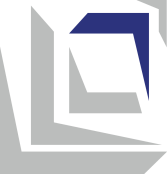 Programi mësimorGJUHË GJERMANEPër klasën VII Shkup, 2023 TË DHËNAT THEMEORE PËR PROGRAMIN MËSIMOR LIDHSHMËRIA ME STANDARDET KOMBËTARERezultatet e të nxënit të përcaktuara në programin mësimor çojnë në përvetësimin e kompetencave të mëposhtme të mbuluara nga fusha Përdorimi i gjuhëve të tjera nga Standardet Kombëtare:Programi mësimor përfshin gjithashtu kompetencat përkatëse nga fusha e Shkrim – leximi digjital i Standardeve Kombëtare:Programi mësimor përfshin edhe kompetencat relevante nga fusha Zhvillimi personal dhe social i Standardeve Kombëtare:Programi mësimor përfshin edhe kompetenca relevante nga fusha Kultura shoqërore dhe demokratike e Standardeve Kombëtare:Programi mësimor përfshin edhe kompetencat relevante nga fusha e Teknikës, teknologjisë dhe Sipërmarrësisë së Standardeve Kombëtare:Programi mësimor përfshin edhe kompetencat përkatëse nga fusha e Shprehjes artistike dhe kulturës të Standardeve Kombëtare:REZULTATET E TË NXËNITPËRFSHIRJA (INKLUZIONI), BARAZIA/NDJESHMËRIA GJINORE, NDËRKULTURALITETI DHE INTEGRIMI NDËRLËNDORMësimdhënësi siguron gjithë përfshirje duke i përfshirë të gjithë nxënësit në të gjitha aktivitetet gjatë orës së mësimit. Duke vepruar kështu, ai i mundëson çdo fëmije të angazhohet në mënyrë njohëse dhe emocionale përmes përdorimit të qasjeve të përshtatshme (individualizimi, diferencimi, puna në grup, mbështetja e shokëve të klasës). Kur punon me nxënësit me aftësi të kufizuara, ai zbaton një plan arsimor individual (me rezultate të personalizuara të nxënit dhe standarde të vlerësimit) dhe sa herë që është e mundur përdor mbështetje shtesë nga njerëz të tjerë (asistentë personalë dhe arsimorë, ndërmjetës edukativë, mësues vullnetarë dhe profesionistë nga shkollat ​​e qendrave burimore). Ai monitoron rregullisht të gjithë nxënësit, veçanërisht ata nga grupet e ndjeshme, në mënyrë që të mund të identifikojë menjëherë vështirësitë e të nxënit, t'i inkurajojë dhe mbështesë ata në arritjen e rezultateve të  nxënit.Gjatë realizimit të aktiviteteve mësimdhënësi trajton njëlloj si djemtë ashtu edhe vajzat, duke u kujdesur që të mos u caktojë role të stereotipizuara gjinore. Gjatë formimit të grupeve të punës, ai përpiqet të sigurojë një balancë të bazuar në gjini. Kur zgjedh materiale shtesë mësimore, ai përdor ilustrime dhe shembuj që janë të ndjeshëm gjinor dhe etnik/kulturor dhe inkurajojnë barazinë gjinore, domethënë promovojnë ndërkulturalizmin.Kur është e mundur, mësimdhënësi përdor integrimin e temave/përmbajtjes/koncepteve në planifikimin dhe realizimin e mësimdhënies. Integrimi i lejon nxënësit të përfshijnë këndvështrimet e lëndëve të tjera në atë që mësojnë në këtë lëndë dhe të lidhin njohuritë nga fusha të ndryshme në një tërësi.VLERËSIMI I ARRITJEVE TË NXËNËSVEVlerësimi i arritjeve të nxënësve bëhet në bazë të standardeve të dhëna të vlerësimit, me theks pozitiv në përparimin e nxënësve në përvetësimin e gjuhës dhe jo me theks negativ të mangësive. Meqenëse në klasën e shtatë në lëndën e gjuhës gjermane nxënësit zotërojnë të katër aftësitë gjuhësore: të dëgjuarit e të kuptuarit, të lexuarit e kuptuar, të folurit (ndërveprim në të folur dhe prodhim) dhe të shkruar (ndërveprim me shkrim dhe prodhim me shkrim), mësimdhënësi i monitoron dhe i vlerëson ato:• përgjigje me gojë për pyetjet e parashtruara nga mësimdhënësi ose shokët e klasës dhe pjesëmarrja në dialogë të shkurtër duke përdorur fjalorin e përvetësuar;• reagime verbale dhe joverbale pas dëgjimit të një deklarate;• leximi dhe kuptimi i shprehjeve të shkurtra të dëgjuara dhe/ose të shkruara dhe dialogëve të shkurtër, poezive të shkurtra të thjeshta;• shkrimin e drejtë të fjalëve, fjalive dhe dialogëve të shkurtër, si dhe shkrimin sipas modelit tingullor – diktimit;• shkrimin e drejtë të fjalive dhe teksteve të shkurtra e të thjeshta për tema të njohura;• prodhimet individuale dhe në grupi i detyrave të projektit (postera, ilustrime, prezantime);• detyre shtëpie.Pas përfundimit të mësimit të çdo teme, nxënësi merr një notë përmbledhëse numerike për standardet e arritura të vlerësimit. Vlerësimi përmbledhës kryhet si një kombinim i rezultatit të arritur në një test njohurish dhe vlerësimit të avansimit të vendosur nëpërmjet teknikave të ndryshme të vlerësimit formues. Gjatë dhe në fund të vitit shkollor nxënësi merr nota numerike.Lënda mësimoreGjuhë gjermane Lloji/kategoria e lëndës mësimoreE detyrueshmeKlasaVII (e shtatë)Temat/fushat në programin mësimor• Shokët e mi dhe unë• Shtëpia ime dhe vendbanimi im• Jeta e përditshme• Interesat, aktivitetet argëtuese dhe kushtet e motitNumri i orëve 2 orë në javë / 72 orë në vitPajisjet dhe mjetet ● kompjuter, printer, projektor, tabela, CD/DVD-player, tabelë interaktive● fotografi, posterë, ilustrime, objekte, karta flesh, ngjitëse, material për të bërë kartolinat e ditëlindjes, letër, gërshërë, letër me ngjyra, ngjitës, blloqe, plastelinë, ngjyra druri, fllomasterë● tekst shkollore, manuale, fjalorë, revista (në formë të shtypur dhe/ose elektronike)Normativi i kuadrit mësimorstudimet e kryera për gjuhë dhe letërsi gjermane - drejtimi, VII/1 ose VIA sipas KMK dhe 240 SETK; studimet e kryera për gjuhë dhe letërsi gjermane - lënda, VII/1 ose VIA sipas KMK dhe 240 SETK;  studimet e kryera për gjuhë dhe letërsi / literaturë gjermane - drejtim tjetër dhe me përgatitjen e duhur pedagogjike-psikologjike dhe metodologjike të fituar në institucionin e arsimit të lartë të akredituar, VII/1 ose VIA sipas KMK dhe 240 SETK; të ketë kryer studime dylëndore në gjuhën maqedonase dhe gjermane, me përgatitje 3 përkatëse pedagogjike-psikologjike dhe metodike në institucionin e arsimit të lartë të akreditiuar, VII/1 ose VIA sipas KMK dhe 240 SETK;  studimet e kryera në gjuhën gjermane (me titullin filolog i diplomuar), me përgatitje përkatëse pedagogjike-psikologjike dhe metodike në institucionin e arsimit të lartë të akredituar, VII/1 ose VIA sipas KMK dhe 240 SETK; - studimet e kryera në gjuhën gjermane në një program tjetër studimi në kombinim me një gjuhë tjetër, me përgatitje përkatëse pedagogjike-psikologjike dhe metodike në një institucion të arsimit të lartë të akredituar, VII/1 ose VIA sipas KMK dhe 240 SETK.Nxënësi/nxënësja di dhe mund të:II-A.12të kuptojnë frazat dhe fjalorin e përdorur zakonisht në lidhje me fushat me rëndësi personale më të afërt (p.sh. informacione bazë personale dhe familjare, blerje, ushqim, shëndet, mjedis),II-A.13për të kuptuar pikën kryesore me mesazhe dhe njoftime të shkurtra, të qarta, të thjeshta,II-A.14për të lexuar tekste të shkurtra, të thjeshta dhe për të kuptuar mesazhe të shkurtra e të thjeshta brenda temave të njohura,II-А.15për të gjetur informata specifike në materiale të thjeshta të përditshme (reklama, prospekte, menu, orarin e trenave etj.);II-A.16për të komunikuar në situata të thjeshta dhe rutinë që kërkojnë një shkëmbim të thjeshtë dhe të drejtpërdrejtë informacioni mbi tema dhe aktivitete të njohura,II-A.17për të nisur dhe marrë pjesë në biseda të shkurtra për tema të njohura,II-A.18të përdorin një sërë frazash dhe fjalish për të përshkruar me terma të thjeshtë familjen dhe njerëzit e tjerë, kushtet e jetesës, interesat dhe aktivitetet e përditshme,II-A.19për të shkruar shënime dhe mesazhe të shkurtra, të thjeshta që dalin nga nevojat e përditshme,II-A.btë shqiptojë qartë dhe saktë të gjithë zërat dhe grupet e zërit, duke respektuar rregullat për theksimin dhe intonacionin, ndërkohë që çdo parregullsi nuk e pengon komunikimin,II-A.8të shkruajë fjalët dhe shprehjet me saktësi relative, duke zbatuar rregullat e drejtshkrimit,II-A.9të respektojë rregullat themelore gramatikore dhe përjashtimet në të shprehurit me shkrim dhe me gojë.Nxënësi/nxënësja kupton dhe pranon:II-B.1mësimi i një gjuhe tjetër lehtëson mësimin e shumë gjuhëve dhe mundësinë e komunikimit me anëtarë të grupeve të ndryshme kulturore/gjuhësore,II-B.2njohja e më shumë se një gjuhe lehtëson qasjen në burime që janë të dobishme për zotërimin e lëndëve/përmbajtjeve të tjera mësimore,II-B.3përmes mësimit të gjuhëve të tjera, zhvillohet interesi dhe kurioziteti për gjuhë dhe kultura të ndryshme,II-B.4përmes studimit të gjuhëve të tjera zhvillohet respekti për kulturat e tjera dhe përmirësohen kompetencat ndërkulturore.Nxënësi/nxënësja di dhe  mund:IV-A.2për të vlerësuar se kur dhe në çfarë mënyre për të zgjidhur një detyrë/problem është i nevojshëm përdorimi efektiv i TIK-ut, për të zgjedhur dhe instaluar programet që i nevojiten, për të përdorur programe mbrojtëse dhe për të zgjidhur problemet rutinë në funksionimin e pajisjeve dhe rrjeteve digjitale;IV-A.5të përcaktojë se çfarë informacioni ka nevojë për të, të gjejë, të zgjedhë dhe të shkarkojë të dhëna, informacione dhe përmbajtje digjitale dhe të vlerësojë rëndësinë e tyre në lidhje me nevojën specifike dhe besueshmërinë e burimit,IV-A.7të zgjedh dhe përdor mjetet e përshtatshme të TIK-ut për komunikim, shkëmbimin e sigurt të informacionit, kontaktin dhe bashkëpunimin me të tjerët në projekte online, në aktivitete sociale ose për nevoja personale,IV-A.8në mënyrë të sigurte dhe me përgjegjësi t’i përdor përmbajtjet digjitale, arsimore dhe rrjetet sociale dhe fushat digjitale.IV-A.9në komunikimin me të tjerët në hapësirën digjitale multikulturore për të respektuar pjesëmarrësit e ndryshëm dhe për të ndjekur normat ligjore, kulturore dhe etike të sjelljes në hapësirën digjitale.Nxënësi/nxënësja kupton dhe pranon se:IV-B.1shkrim-leximi digjital është i nevojshëm për jetën e përditshme - lehtëson mësimin, jetën dhe punën, kontribuon në zgjerimin e komunikimit, kreativitetit dhe inovacionit, ofron mundësi të ndryshme për argëtim.IV-B.3Potencialet e TIK-ut do të rriten dhe duhet të monitorohen dhe përdoren, por gjithashtu duhet të ketë një qëndrim kritik ndaj besueshmërisë, konfidencialitetit dhe ndikimit të  dhënave dhe informacionit që disponohet përmes pajisjeve digjitale.Nxënësi/nxënësja di dhe mund:V-A.4të vlerësojë aftësitë dhe arritjet e tij/saj (duke përfshirë pikat e forta dhe të dobëta) dhe në bazë të kësaj, të përcaktojë prioritetet që do të mundësojnë zhvillimin dhe avancimin e tij/saj,V-A.6të vendos synime për mësimin dhe zhvillimin personal dhe për të punuar në tejkalimin e sfidave që dalin në rrugën drejt realizimit të tyre,V-A.7të përdorë përvojat e tij për të lehtësuar mësimin e tij dhe për të përshtatur sjelljen e tij në të ardhmen,V-A.13të komunikojë me të tjerët dhe të paraqitet në mënyrë të përshtatshme për situatën,V-A.14të dëgjojë në mënyrë aktive dhe të përgjigjet siç duhet, duke treguar ndjeshmëri dhe mirëkuptim për të tjerët dhe duke shprehur shqetësimet dhe nevojat e veta në mënyrë konstruktive,V-A.15për të bashkëpunuar me të tjerët në arritjen e qëllimeve të përbashkëta, duke ndarë pikëpamjet dhe nevojat e veta me të tjerët dhe duke marrë parasysh pikëpamjet dhe nevojat e të tjerëve,V-A.17për të kërkuar informata reciproke dhe mbështetje për veten, por edhe për të dhënë reagime dhe mbështetje konstruktive në dobi të të tjerëve,V-A.19për të bërë sugjerime, për të shqyrtuar mundësi të ndryshme dhe për të parashikuar pasojat për të nxjerrë përfundime dhe për të marrë vendime racionale,V-A.21për të analizuar, vlerësuar dhe përmirësuar mësimin e tyre.Nxënësi/ nxënësja kupton dhe pranon se:V-B.3arritjet dhe mirëqenia e tij varen në masën më të madhe nga përpjekja që ai/ajo investon dhe nga rezultatet që ai/ajo arrin,V-B.7iniciativa, këmbëngulja, qëndrueshmëria dhe përgjegjësia janë të rëndësishme për kryerjen e detyrave, arritjen e qëllimeve dhe tejkalimin e sfidave në situatat e përditshme,V-B.8ndërveprimi me të tjerët është i dyanshëm - pasi që ai/ajo ka të drejtë t'u kërkojë të tjerëve që t'i mundësojnë të kënaqë interesat dhe nevojat e veta, ai gjithashtu ka përgjegjësinë t'u japë hapësirë ​​të tjerëve për të kënaqur interesat dhe nevojat e tyre;V-B.9kërkimi i informatave reciproke komenteve dhe pranimi i kritikave konstruktive çon në përparimin personal në nivel individual dhe shoqëror.Nxënësi/nxënësja  di dhe mund:VI-А.2të analizojë sjelljen e vet për të përmirësuar, duke vendosur synime reale dhe të arritshme për veprim aktiv në komunitet,VI-A.3të formulojë dhe argumentojë pikëpamjet e tij, të dëgjojë dhe analizojë pikëpamjet e njerëzve të tjerë dhe t'i trajtojë me respekt, edhe kur nuk është dakord,VI-A.5t’i kuptoj dallimet midis njerëzve mbi çdo bazë (gjinia dhe përkatësia etnike, mosha, aftësitë, statusi social, orientimi seksual, etj.),VI-A.6të njohë praninë e stereotipeve dhe paragjykimeve te vetja dhe të tjerët si dhe të kundërshtojë diskriminiminVI-A.8 të perceptoj atë që i bashkon dhe çfarë i ndan njerëzit në komunitet, për të gjetur mënyra për të kontribuar në përparimin e komunitetit, duke marrë parasysh nevojat dhe interesat e të gjithëve.Nxënësi/nxënësja kupton dhe pranon se:VI-B.1nuk duhet të diskriminojnë në bazë të dallimeve ndërmjet njerëzve (gjinia dhe përkatësia etnike, mosha, aftësitë, statusi social, orientimi seksual, etj.),VI-B.3të drejtat e njeriut janë universale, ndërsa kufijtë e të drejtave të secilit individ janë të drejtat dhe liritë e të tjerëve,VI-B.5barazia dhe kohezioni social janë të nevojshme për funksionimin e suksesshëm të komunitetit.Nxënësi/nxënësja di  dhe /ose mund:VII-A.3Të sqarojë për të shpjeguar sesi sistemet/produktet e avancuara teknike dhe teknologjike përmirësojnë jetën e përditshme të njerëzve.             Nxënësi/nxënësja kupton dhe pranon se:             Nxënësi/nxënësja kupton dhe pranon se:VII-B.4etika e punës, ndjeshmëria kulturore dhe qëndrimi ndaj të tjerëve janë të rëndësishme për krijimin dhe ruajtjen e një klime pozitive pune.Nxënësi/nxënësja  di dhe mund:VIII-A.6për të identifikuar dallimet dhe ngjashmëritë midis kulturës së tyre dhe kulturave të tjera në mjedisin e tyre të afërt dhe më të gjerë dhe për të analizuar lidhjen dhe ndërvarësinë e tyre.Nxënësi/nxënësja kupton dhe pranon se:VIII-B.4dallimet kulturore ndikon në zhvillimin e identitetit të pjesëtarëve të kulturave të ndryshme,VIII-B.5dallimet ndërmjet kulturave duhet të shihen si mundësi për të mësuar dhe si sfidë për mirëkuptim dhe përparim të ndërsjellë,VIII-B.6respektimi dhe promovimi i kulturave të tjera kontribuon në sigurimin e respektimit të kulturës së dikujt nga të tjerët.Tema: SHOKËT E MI DHE UNËOrët e përgjithshme: 22Tema: SHOKËT E MI DHE UNËOrët e përgjithshme: 22Rezultatet nga të nxënit: Nxënësi do të jetë i aftë:1. zbulojë në mënyrë globale dhe selektive informacionin në tekste të shkurtra të dëgjuara/shkruara autentike dhe të përshtatura në lidhje me mjedisin e përditshëm dhe të afërt;2. t’i prezantojë të afërmit  (pamjen e jashtme, tiparet e karakterit, moshën dhe interesat);3. bëjë pyetje praktike të thjeshta për aktivitetet e zakonshme dhe t’ju përgjigjet atyre;4. organizon aktivitete në kohën e lirë;5. zbaton rregullat për të shkruar urime të shkurtra, kartolina dhe mesazhe shumë të shkurtra personale.Rezultatet nga të nxënit: Nxënësi do të jetë i aftë:1. zbulojë në mënyrë globale dhe selektive informacionin në tekste të shkurtra të dëgjuara/shkruara autentike dhe të përshtatura në lidhje me mjedisin e përditshëm dhe të afërt;2. t’i prezantojë të afërmit  (pamjen e jashtme, tiparet e karakterit, moshën dhe interesat);3. bëjë pyetje praktike të thjeshta për aktivitetet e zakonshme dhe t’ju përgjigjet atyre;4. organizon aktivitete në kohën e lirë;5. zbaton rregullat për të shkruar urime të shkurtra, kartolina dhe mesazhe shumë të shkurtra personale.Përmbajtjet (dhe nocionet): Standardet e vlerësimit: а) Funksionet gjuhësore:	Përshkruan dukjen dhe tiparet e karakterit
Meine Freundin ist ungefähr 1,60 m groß. Ihre Haare sind lang und lockig und ihre Augen sind blau. Sie trägt Jeans und T-Shirt. Sie ist sympathisch und intelligent. Ich finde sie cool. • shprehja e kënaqësisë ose pakënaqësisë me aktivitetet e zakonshme - Was machst du gern? 
- Ich chatte gern. Und du? Chattest du auch gern?
- Nein, ich kaufe lieber Kleidung ein. 
Shopping ist mein Hobby. Informimi për çmimin e prodhimit            - Entschuldigung, was kostet denn das  Sweatshirt?
- Es ist im Angebot und kostet 12,50 Euro.shprehja e një mendimi për pamjen dhe veshjen
-  Wie findest du den Pullover?
- Also, ich finde ihn zu weit. Probier mal den hier!
  Wie passt er dir? 
- Der Pullover ist echt super. 
- Du siehst echt gut aus!    dhënia e propozimit dhe marrëveshja
-  Was machst du am Samstag? - Keine Ahnung. - Möchtest du mit ins Schwimmbad kommen? Hast du Lust?               - Wann denn?  - Um 11 Uhr. - Ja, gute Idee.pranimi dhe refuzimi i ofertës 
 - Sag mal, kommst du am Freitag ins Kino mit?- Ja, gern. Ich komme mit.
- Nein, tut mir leid. Ich habe keine Zeit. ofrimi i ndihmës 
- Hallo, kann ich euch helfen?
- Ja, wir suchen Sportschuhe.të shprehurit e dëshirës
In den Ferien will ich Gitarre spielen lernen.
Der Junge will Fußballprofi werden.
Ich will meinen Geburtstag im Kletterpark feiern.shpjegimin e arsyes- Warum darfst du nicht mitkommen? - Morgen mache ich einen Test. Ich muss lernen.shprehja e dhimbjes, dërgimi i urimeve për një shërim të shpejtë
- Mein Kopf tut mir weh. Ich habe auch Halsschmerzen. - Gute Besserung!• Njeh mesazhin dhe synimin kryesor të bashkëbiseduesit me pohime të shkurtra dhe të thjeshta.• Përdor modele komunikuese të përvetësuara spontanisht për shkëmbimin e informacionit.• Përshkruan të dashurit e tij dhe njerëzit e tjerë sipas pamjes së jashtme, veshjeve dhe tipareve të karakterit.• Shpreh kënaqësi ose pakënaqësi me aktivitetet e zakonshme.• Bën pyetje për çmimin e prodhimeve.• Zbaton fjalët e reja të mësuara dhe shprehjet e shkurtra të thjeshta në një kontekst të ri.• Formon fjali të shkurtra dhe zbaton struktura të thjeshta gramatikore që lidhen me shprehjen e dhimbjes dhe dërgimin e dëshirave për një shërim të shpejtë.• Kupton fjalitë, të shqiptuara qartë e të kuptueshme dhe me ritëm mesatar.• Përsërit fjali me shqiptim dhe intonacion të saktë pas dëgjimit.• Dallon pohime të thjeshta dhe pyetje që lidhen me informacione për persona të tjerë dhe i përkthen ato në gjuhën amtare.b) Njësitë leksikore: pamja dhe tiparet e karakterit 
groß, klein, schlank, sympathisch, schön, hübsch, nett, freundlich, sportlich, intelligent, fleißig, faul, modern, cool, süß, langweilig Meine Freundin ist 1,66 m groß. Ihre Haare sind blond und kurz. Ihre Augen sind blaugrün. Sie kann sehr lustig sein und lacht gerne. Pjesët e trupit, sëmundjet dhe dhimbjet 
der Körper, der Kopf, das Gesicht, die Haare, die Augen, die Nase, der Mund, die Ohren, der Hals, der Arm, die Hand, der Finger, der Rücken, der Bauch, das Bein, das Knie, der Fuß; 
die Kopfschmerzen, die Halsschmerzen, die Zahnschmerzen, die Bauchschmerzen, das Fieber, die Grippe, die Erkältung.- Was ist denn los?- Meine Hand tut so weh.
- Wie geht es dir?- Nicht so gut. Mein Bauch tut weh.- Was hast du denn?- Ich habe Kopfschmerzen.  aktivitetet e preferuara Musik hören, ins Kino gehen, fernsehen, Computer spielen, Freunde treffen, mit dem Hund spazieren gehen, singen, reiten, Tennis spielen, Ski fahren, Snowboard fahren, Judo/Karate machen, schwimmen, tauchen;llojet e veshjeve dhe aksesoret e modës, përshkrimi i veshjeve
die Jacke, der Mantel, das T-Shirt, das Sweatshirt, die Bluse, das Hemd, die Hose, der Pulli, das Kleid, der Rock, die Jeans, die Schuhe, die Stiefel,  der Schal, die Mütze, die Handschuhe, die Ohrringe, der Ring, die Kette, die Armbanduhr, die Kappe, der Hut, das Tuch, die Tasche, der Gürtel;
kurz, lang, weit, eng, billig, teuer, hässlich.Im Sommer trägt meine Freundin gerne T-Shirts, aber jetzt im Herbst trägt sie ein Sweatshirt. Ihre Lieblingsfarbe ist grün und ihr Markenzeichen ist die Kappe. • Njeh dhe përdor mbiemrat për të përshkruar tiparet e pamjes dhe të karakterit.• Kupton dhe përdor fjalë dhe shprehje që lidhen me përshkrimin e personave, interesave, aktiviteteve, veshjeve, pjesëve të trupit, sëmundjeve dhe dhimbjeve.• Përdor fjalë të miratuara tashmë dhe të reja për të shprehur aktivitetet e preferuara.• Formon përbërje (emrash e mbiemrash) me fjali të shkurtra për të përshkruar situata të thjeshta konkrete nga mjedisi i afërt.• Përkthen shprehje të shkurtra të thjeshta dhe pyetje nga gjermanishtja në gjuhën amtare, që lidhen me pamjen dhe tiparet e karakterit, veshjet, aktivitetet e preferuara dhe pjesët e trupit të njeriut.c) Strukturat gramatikore:koha e tashme e foljeve të dobëta të përdorura shpesh: spielen, fotografieren, surfen, telefonieren, besuchen, lernen, hören, machen, tanzen, feiern, kaufen.
Sonntags besuchen wir oft meine Oma und meinen Opa. koha e tashme e foljeve të forta të përdorura shpesh: tun, tragen, schlafen, treffen, laufen, schwimmen, sprechen, fahren, finden, nehmen, geben, gehen.
Am Wochenende schläft Jan länger. Später trifft er seinen Freund. Er fährt mit dem Bus zu ihm. Koha e tashme e foljeve të ndame: mitkommen, mitfahren, mitarbeiten, anziehen, einkaufen, mitspielen, hingehen, fernsehen, abholen.
- Gehst du hin? – Nein, ich sehe lieber fern. negacioni me nicht, nichts, nie и kein
Ich habe keinen MP3-Player.
Ich sehe nicht fern.                                                     
Es ist so dunkel, ich kann nichts sehen. ndajfolje kohe: nie, selten, manchmal, oft, immer 
Im Frühling fahre ich immer mein Skateboard.
Manchmal fahre ich Rad, aber nie fahre ich meine Inliner. foljet me kundrinën e drejtë (akuzativ): finden, kaufen, verkaufen, tragen, haben, nehmen, suchen, brauchen                                         - Was isst du in der Pause? 
- Ich esse einen Hamburger mit Pommes.                - Wie findest du mein Handy?  
- Ich finde es modern.  Folja modale wollen
Wir wollen eine Radtour machen. folja modale dhe kryesore në një pyetje të hapur - Was willst du anziehen?
- Ich will ein T-Shirt anziehen.  folja modale dhe kryesore në një pyetje të mbyllur 
- Willst du jeden Tag Musik hören? 
- Ja, klar. Pyetje e hapur te foljet e ndame
- Wie sieht er aus? 
- Groß und sympathisch. Pyetje e mbyllur te foljet e ndame
- Holst du mich später ab? 
- Ja, natürlich. Mënyra urdhërore në veten e dytë njëjës dhe shumës. 
Sei nicht traurig, ich gebe dir ein paar Ratschläge:
Iss mehr Obst und Gemüse!
Mach mehr Sport, geh joggen und spazieren, fahr Rad!
Mach einen Plan für eine Woche! Të shprehurit e pronësisë (genitivi i –s)  teкај сопствените именки
Mayas Lieblingsfarbe ist Grün, aber Tomas Lieblingsfarbe ist Blau. Ndajfolja gern: shkallëzimi 
In der Schule hat Florian gern seine Schuluniform. Aber in der Freizeit trägt er lieber seine Sporthose. Am liebsten hat er seine Jeans an. Përmerta pyetës was für ein/eine/einen/–
- Was für ein Pullover ist das? 
- Ein moderner.
- Was für einen Pullover kaufst du? 
- Einen blauen. Trajta e shqyar e përmerave pronor në vetën 3. njëjës: sein/e, ihr/është  në nominativ dhe akuzativ 
Meine Freundin Paola hat Erkältung. Ihr Hals tut weh und ihre Nase läuft. Zweimal am Tag nimmt sie ihre Medikamente. Trajta e shuar e pashqyar dhe mohore në akuzativ
Anna Lena findet die Mode nicht so wichtig, denn sie hat einen eigenen Stil. Sie mag keine Markenklamotten. Përemrat  vetor, përemrat vetvetor në vetën në  1., 2. dhe 3. njëjës në akuziativ                                                                        - Ist Mode wichtig für dich?
- Für mich ist Mode sehr wichtig.                                - 
  Kauft deine Mutter Kleidung für deinen Bruder?
- Nein.
- Wer kauft Kleidung für ihn? 
- Er geht selbst einkaufen. Përemri vetor es si subjekt formal („pavetor“ es) në shprehjen „es gibt“
Wo gibt es hier einen Skatepark? Përcaktimi i drejtimit: parafjala  in + akuzativ Manchmal gehe ich mit meiner Freundin ins Schwimmbad. Përcaktimi i vendit: parafjala  in + dativ 
Wir sehen uns morgen in der Schule. Përcaktimet për kohën: 
an + dativ: ditët e javës, pjesët e ditës dhe datat;
in + dativ: emri i stinës së vitit dhe muaji;
um + akuzativ: ora
- Am Dienstag, 30. März, gehen wir zum   Fußballspiel, nicht wahr?
- Genau. Wann und wo treffen wir uns?
- Um 19 Uhr vor dem Stadion. Parafjala zu + dativ 
Zum Neujahr schenke ich meiner Oma Pralinen. Shqiptimi dhe intonacioni: tingulli [х] pas [a], [ɑ:], [ɔ], [u:], [au]: lachen, Sprache, Nacht, doch, noch, Koch, Buch, suchen, brauchen, auchNjeh nyjet pronore në vetën e 3 njëjës në nominativ dhe akuzativ.Përdor nyje pronorë në njëjës.Dallon dhe përdor prapashtesat për të formuar kohën e tashme të foljeve në të gjitha vetat, njëjës dhe shumës.Formon kohën e tashme nga folja modale  wollen.E përdor foljen modale wollen në kuadër të fjalisë.Dallon dhe zbaton gjininë dhe numrin te emrat.Përdor nyjën e trajtës së shquar dhe të pashquar te emrat në nominativ dhe akuzativ.Përdor mbiemrat me foljen ndihmëse sein (përdorimi kallëzuesor).E dallon dhe e përdor përemrin vetor es si subjekt formal.  I zbaton ndajfoljet e kohës: nie, selten, manchmal, oft, immer.I dallon dhe përdor përemrat pyetës: was für ...I dallon  dhe përdor saktë definicionet e kahes (parafjala in + akuzativ) dhe përcaktimi për vendin (parafjala in + dativ).I dallon dhe I përdor derjtë përcaktimet e kohës (an + dativ, in + dativ dhe um + akuzativ).I përdor format e shkallëzimit të ndajfoljes  gern.Dallon dhe përdor parafjalët me kuptim kohor. Dallon dhe zbaton lloje të ndryshme negacioni.E dallon dhe përdor funksionin e parafjalës  zu + dativ.Dallon dhe formon pyetje të mbyllura dhe të hapura gjatë përdorimit të foljeve modale dhe të ndashme.Dallon zanoret e gjata dhe të shkurtëra.Dallon intonacionin në fjalinë pyetëse dhe dëftore.Zbaton theksimin tek fjalët dhe fjalitë.Dallon tingujt që nuk ekzistojnë në gjuhën amtare: [х] pas [a], [ɑ:], [ɔ], [u:], [au].
ç) Përmbajtjet e diskutimit: Pllakat: 
Freizeitmöglichkeiten in meiner Stadt Bërja e urimeve, festimi dhe urimi i rasteve të ndryshme
Alles Gute! Herzlichen Glückwunsch zum Geburtstag! Alles Liebe! Mach weiter so! Viel Glück! Mach`s gut!Intervistë: 
Was ist gerade bei euch in? (Mode, Sport, Spiele)Shpreh mendimin për mundësitë e aktiviteteve të kohës së lirë në qytetin e tij në një poster të punuarPërdor shprehje të përvetësuara  dhe fjali të shkurtra karakteristike për të uruar raste të ndryshme festimiPërshkruan trendet e modës me struktura gjuhësore tashmë të krijuaraShembujt e aktiviteteve: (Një pjesë e shembujve bashkojnë disa standarde vlerësimi të së njëjtës përmbajtje që mund të zbatohen në disa mësime. Shembujt e dhënë mund të shërbejnë edhe si model për krijimin e aktiviteteve të reja për të njëjtat standarde ose për të tjera që nuk mbulohen prej tyre.)• Nxënësit përshkruajnë pamjen e jashtme të njerëzve të paraqitur në posterë, në revista.• Nxënësit simulojnë dialogë sipas roleve të dhëna: shitës dhe blerës, të stimuluar vizualisht nga materiale reklamuese nga supermarketet.• Nxënësit interpretojnë dialogë me temën e sëmundjeve dhe dhembjet.• Luajtja e një loje – kujtese: nxënësit i lidhin rrobat me fjalorin e duhur.Quizlet Flashcards – pjesë të trupit të njeriut: mësuesi/ja u tregon nxënësve pjesët e trupit në një projektor dhe ata i emërtojnë ato.Hängemännchen (Varje) spielen: njëri nxënës shkon në dërrasën e zezë, imagjinon një emër nga temat e rrobave dhe pjesëve të trupit të njeriut dhe e shënon me fusha boshe, kurse nxënësit e tjerë e qëllojnë. Çdo nxënës tërheq një kartë në të cilën paraqitet një emër që tregon një pjesë të trupit të njeriut ose një kartë në të cilën është shkruar një folje. Nxënësit lëvizin lirshëm nëpër klasë, i tregojnë njëri-tjetrit kartat dhe gjejnë çiftin e tyre dhe i shkruajnë aktivitetet në tabelë. (пр. Kopf - denken; Fuß - Fußball spielen; Hand - schreiben; Augen - sehen; Ohren - hören; Nase - riechen, Mund - essen, trinken, sprechen), ndoshta më mirë të ndahen me flokë të zezë?Pantomima – një nxënës/një nxënëse tregon ndonjë aktivitet në kohën e lirë, ndërsa tjerët qëllojnë.Nxënësit marrin karta me pjesët përbërëse të një fjalie pyetëse ose dëftore dhe i renditin elementet në fjali sipas rendit të duhur. Nxënësit luajnë role sipas modeleve të dhëna dhe pyesin për kohën e duhur: A: Wie spät ist es? B: Es ist halb acht. A: Wann beginnt der Unterricht? B: Um 8 Uhr.Nxënësit luajnë lojë interaktive për formimin e mënyrës urdhërore. Nxënësit ndryshojnë dialogët sipas një shembulli të dhënë në të cilin përshkruajnë shokët e tyre.Nxënësit para se të dëgjojnë bëjnë ushtrime që i njohin me përmbajtjen mësimore: shoqërime vizuale (fotografi, ilustrime, asociograme).Nxënësit e ushtrojnë nyjën mohore dhe pronore artikujt pronorë dhe mohues për emrat duke përdorur karta flash (Das ist keine Jacke, das ist mein Pulli).Nxënësit punojnë në grupe, ku njëri çift merr një fletë pune me përgjigje dhe të dhëna për t'u përdorur për të bërë pyetje dhe dyshja tjetër merr një fletë pune me pyetje dhe të dhëna për t'u përdorur për t'iu përgjigjur pyetjeve. Në fund të ushtrimit, dyshet krahasojnë fletët e punës.Nxënësit përbëjnë një dialog të shkurtër nga fjali të shkurtra të thjeshta me përdorim të shkurtër të fjalëve pyetëse Wer? Was? Wo? Woher? Wie? (Për shembull: A: Wer ist das? B: Das ist mein Freund.  A: Wie alt ist er? B: Er ist 13.) Nxënësit krijojnë një ftesë dhe një kartolinë me temë: ditëlindja.Kuiz: nxënësit u përgjigjen pyetjeve të vërteta/të gabuara (përshkrimi i një shoku të klasës) dhe qëllojnë se kush punon.Nxënësit bëjnë një fjalëkryq me temë: moda dhe pjesët e trupit të njeriut.Nxënësit hartojnë pyetje intervistash me temën: çfarë është në modë për ju. Shembujt e aktiviteteve: (Një pjesë e shembujve bashkojnë disa standarde vlerësimi të së njëjtës përmbajtje që mund të zbatohen në disa mësime. Shembujt e dhënë mund të shërbejnë edhe si model për krijimin e aktiviteteve të reja për të njëjtat standarde ose për të tjera që nuk mbulohen prej tyre.)• Nxënësit përshkruajnë pamjen e jashtme të njerëzve të paraqitur në posterë, në revista.• Nxënësit simulojnë dialogë sipas roleve të dhëna: shitës dhe blerës, të stimuluar vizualisht nga materiale reklamuese nga supermarketet.• Nxënësit interpretojnë dialogë me temën e sëmundjeve dhe dhembjet.• Luajtja e një loje – kujtese: nxënësit i lidhin rrobat me fjalorin e duhur.Quizlet Flashcards – pjesë të trupit të njeriut: mësuesi/ja u tregon nxënësve pjesët e trupit në një projektor dhe ata i emërtojnë ato.Hängemännchen (Varje) spielen: njëri nxënës shkon në dërrasën e zezë, imagjinon një emër nga temat e rrobave dhe pjesëve të trupit të njeriut dhe e shënon me fusha boshe, kurse nxënësit e tjerë e qëllojnë. Çdo nxënës tërheq një kartë në të cilën paraqitet një emër që tregon një pjesë të trupit të njeriut ose një kartë në të cilën është shkruar një folje. Nxënësit lëvizin lirshëm nëpër klasë, i tregojnë njëri-tjetrit kartat dhe gjejnë çiftin e tyre dhe i shkruajnë aktivitetet në tabelë. (пр. Kopf - denken; Fuß - Fußball spielen; Hand - schreiben; Augen - sehen; Ohren - hören; Nase - riechen, Mund - essen, trinken, sprechen), ndoshta më mirë të ndahen me flokë të zezë?Pantomima – një nxënës/një nxënëse tregon ndonjë aktivitet në kohën e lirë, ndërsa tjerët qëllojnë.Nxënësit marrin karta me pjesët përbërëse të një fjalie pyetëse ose dëftore dhe i renditin elementet në fjali sipas rendit të duhur. Nxënësit luajnë role sipas modeleve të dhëna dhe pyesin për kohën e duhur: A: Wie spät ist es? B: Es ist halb acht. A: Wann beginnt der Unterricht? B: Um 8 Uhr.Nxënësit luajnë lojë interaktive për formimin e mënyrës urdhërore. Nxënësit ndryshojnë dialogët sipas një shembulli të dhënë në të cilin përshkruajnë shokët e tyre.Nxënësit para se të dëgjojnë bëjnë ushtrime që i njohin me përmbajtjen mësimore: shoqërime vizuale (fotografi, ilustrime, asociograme).Nxënësit e ushtrojnë nyjën mohore dhe pronore artikujt pronorë dhe mohues për emrat duke përdorur karta flash (Das ist keine Jacke, das ist mein Pulli).Nxënësit punojnë në grupe, ku njëri çift merr një fletë pune me përgjigje dhe të dhëna për t'u përdorur për të bërë pyetje dhe dyshja tjetër merr një fletë pune me pyetje dhe të dhëna për t'u përdorur për t'iu përgjigjur pyetjeve. Në fund të ushtrimit, dyshet krahasojnë fletët e punës.Nxënësit përbëjnë një dialog të shkurtër nga fjali të shkurtra të thjeshta me përdorim të shkurtër të fjalëve pyetëse Wer? Was? Wo? Woher? Wie? (Për shembull: A: Wer ist das? B: Das ist mein Freund.  A: Wie alt ist er? B: Er ist 13.) Nxënësit krijojnë një ftesë dhe një kartolinë me temë: ditëlindja.Kuiz: nxënësit u përgjigjen pyetjeve të vërteta/të gabuara (përshkrimi i një shoku të klasës) dhe qëllojnë se kush punon.Nxënësit bëjnë një fjalëkryq me temë: moda dhe pjesët e trupit të njeriut.Nxënësit hartojnë pyetje intervistash me temën: çfarë është në modë për ju. Tema: SHTËPIA IME DHE VENDBANIMI IMOrët e përgjithshme: 17Tema: SHTËPIA IME DHE VENDBANIMI IMOrët e përgjithshme: 17Rezultatet nga mësimi: Nxënësi/nxënësja do të aftësohet të:numëroj aktivitetet shkollore dhe lëndët mësimore;flet për orarin e mësimit;shënon kohën e saktë (ditën dhe orën);kuptojë një tekst të shkurtër të thjeshtë që përshkruan një ditë shkollore;shkruan një shprehje të shkurtër dhe/ose dialog për të përshkruar aktivitetet e shkollës.Rezultatet nga mësimi: Nxënësi/nxënësja do të aftësohet të:numëroj aktivitetet shkollore dhe lëndët mësimore;flet për orarin e mësimit;shënon kohën e saktë (ditën dhe orën);kuptojë një tekst të shkurtër të thjeshtë që përshkruan një ditë shkollore;shkruan një shprehje të shkurtër dhe/ose dialog për të përshkruar aktivitetet e shkollës.Përmbajtjet (dhe nocionet): Standardet e vlerësimit: а) Funksionet gjuhësore:numërimi dhe përshkrimi i dhomave në shtëpi dhe mobilieveIch habe mein eigenes Zimmer. Das Bett steht links neben dem Fenster. Vor dem Fenster steht ein Schreibtisch und ein Stuhl. Ein Teppich liegt auf dem Boden und er ist hellblau. An den Wänden hängen Poster von meiner Lieblingsband. Ein Regal steht rechts an der Wand. Përshkrimi i vendpozitës së gjësendeve 
Der Stuhl ist vor dem Schreibtisch. Der Papierkorb steht zwischen der Couch und dem Sessel. Im Bücherregal neben der Tür liegen meine Comics. Përshkrimi i aktiviteteve të zakonshme rutinë ditore në një kohë të caktuar të ditës
Von Montag bis Freitag stehe ich morgens um sieben auf. Dann gehe ich ins Bad, putze mir die Zähne und ziehe meine Schuluniform an. Um halb sieben fahre ich mit meinem Fahrrad zur Schule. Dhënia e instruksioneve 
Räum bitte dein Zimmer auf!
Mach bitte die Musik leise!
Hört zu und sprecht nach!Wiederholen Sie bitte!Përshkrimi i shtëpisë dhe shprehja e mendimit 
Mein Traumzimmer ist sehr groß und hell. Ich finde es sehr gemütlich. Ich habe auch eine Pflanze, denn ich mag Pflanzen.Zhvillimi i bisedës për ushqimin dhe pijen tuaj të preferuar- Was isst du zum Frühstück? 
- Zum Frühstück esse ich Brötchen mit Marmelade und trinke Milch.Përdor shprehje dhe fjali të shkurtra për të përshkruar aktivitetet në shtëpi.Përshkruan dhomat në shtëpi dhe mobilet duke përdorur fjalë të përdorura dhe të reja të mësuara.Përdor shprehje dhe fjali të shkurtra për të përshkruar aktivitetet rutinë në momente të caktuara të ditës.Merr pjesë në dialog duke bërë dhe/ose duke iu përgjigjur pyetjeve të shkurtra në lidhje me të ushqyerit.Gjen informatën kryesore në tekste të shkurtra dhe e lidh atë me përvojën e vet dhe njohuritë e fituara më parë.Përkthen shprehje dhe pyetje të shkurtra të thjeshta nga gjermanishtja në gjuhën amtare, që lidhen me aktivitetet rutinë të përditshme, dhomat dhe mobiliet e shtëpisë si dhe ushqimet dhe pijet e preferuara.b) Njësitë leksikore: Shtëpia dhe hapësira
das Haus, die Wohnung, das Wohnzimmer, das Schlafzimmer, das Kinderzimmer, das Jugendzimmer, das Bad, die Toilette, der Balkon. Mein Haus hat viele Zimmer: Ein Wohnzimmer, ein Schlafzimmer, zwei Kinderzimmer, zwei Bäder, zwei Toiletten, zwei Küchen, einen Balkon, zwei Terrassen und einen Garten. Mobiljet dhe gjësendet në shtëpi
das Bett, der Schrank, das Regal, der Schreibtisch, der Tisch, der Stuhl, der Papierkorb, das Poster, das Bild.
In meinem Zimmer habe ich einen Schreibtisch und Regale mit Sportzeitschriften voll, ein  Bett, einen Sessel, einen Schrank und einen Stuhl.  Aparatet në shtëpi
der Computer, das Tablet, der Laptop, der Fernseher, die Musikanlage.
Auf dem Schreibtisch steht mein Computer. Der Fernseher hängt an der Wand. Aktivitetet e përditshme në shtëpi 
aufstehen, wecken, weiterschlafen, sich das Gesicht waschen, sich die Zähne putzen, ins Bad gehen, frühstücken, duschen, in die Schule gehen, einkaufen, kochen, den Müll rausbringen, sauber machen, putzen, aufräumen.
Ich stehe um 7:30 Uhr auf, ich muss dann duschen und meine Haare waschen, frühstücken und meine Tasche packen. ushqimi 
der Käse, der Honig, der Reis, der Schinken, der Fisch, der Joghurt, die Wurst, die Brezel, die Butter, die Marmelade, die Nudel, die Kartoffel, das Brot, das Brötchen, das Ei, das Müsli, das Obst, das Gemüse. 
Zum Frühstück essen wir Brot mit Marmelade oder Nutella. Ich esse am liebsten Müsli, mein Bruder isst lieber Wurstbrot. pijet
der Saft, der Apfelsaft, der Orangensaft, die Cola, die Limonade, die Milch, der Tee, der Kakao, der Kaffee, das Mineralwasser. 
Morgens trinke ich gern eine Tasse Tee. Später, in der Schule trinke ich einen Orangensaft. Numëron dhomat, mobiliet dhe pajisjet në shtëpi.Njeh dhe përdor fjalë që lidhen me ushqimet dhe pijet.Përdor fjalë dhe shprehje që lidhen me aktivitetet e përditshme në shtëpi.Përshkruan aktivitete të zakonshme në pjesë të caktuara të ditës.Përpilon thënie të shkurtra që përmbajnë ditët e javës dhe i referohen një shkolle ose aktiviteti të caktuar të kohës së lirë.Përdor dhe përkthen fjali të shkurtra të thjeshta nga gjermanishtja në gjuhën amtare, që lidhen me ushqimin dhe pijen.c) Strukturat gramatikore:Foljet në kohën e tashme
sein, haben, mögen, brauchen, stehen, liegen, hängen, sitzen, essen, trinken, schmecken, bestellen- Hier schmeckt das Essen sehr gut. Was      bestellst du?
- Ich esse Fisch, du auch?                                            - Nein, ich esse lieber vegetarisch. Foljet modale (können, müssen) në kohën e tashme; folja modale  mögen në mënyrën e mundshme (konjuktiv preterium). - Michaela muss die Wohnung aufräumen, deshalb kann sie nicht fernsehen. Sie möchte einen neuen Film ansehen. folje të dobëta dhe të forta të përdorura shpesh, folja finden + përcaktimi për mënyrën në kohën e tashme.
In Deutschland isst man gern Kartoffeln.
Wie schmeckt dir die Sachertorte?
Ich finde deinen Schreibtisch schön. Emrat material pa nyje
Ich esse gern Müsli mit Joghurt.
Trinkst du gerne Orangensaft?Shumësi i emrave 
das Bett – die Betten, der Schrank – die Schränke, das Regal – die Regale, der Schreibtisch – die Schreibtische, der Stuhl – die Stühle, der Teppich – die Teppiche, die Wand – die Wände, die Tür– die Türen, das Fenster – die Fenster In meinem Traumzimmer sind die Wände blau, die Fenster sind groß. Es gibt viele Poster und Bücher. Mbiemrat përshkrues në përdorim predikativ 
Das Bett ist grün, die Wand ist blau,
mein Schrank ist rot, ich hasse Grau.
Schau, das Aquarium auf dem Tisch,
viele Farben hat mein Fisch.  Përcaktimi i vendit: parafjala që përdoren vetëm në dativ: bei, zu 
Martina ist bei ihrer Tante zu Besuch. Përcaktimi i drejtimit: parafjalë që përdoren vetëm me dhanore: bei, nach, zu 
Im Sommer fahre ich zu meiner Oma nach Deutschland. Bei Oma bleibe ich einen Monat lang. Përcaktimi i vendit: ndajfolje që nënkuptojnë gjendjen/vendpozitën dhe që përdoren me dativ: in, an, auf, neben, vor, hinter, unter, über, zwischen 
Die Lampe steht auf dem Boden. Der Stuhl ist vor dem Schreibtisch. Zwei Poster hängen an der Wand. Ndajfolje kohe dann                Am Wochenende kocht meistens mein Vater,                  dann gibt es Suppe.Lidhëze radhitëse  oder 
Was möchtest du zum Mittag essen? Nudeln oder Pizza?  një renditje fjalësh në një fjali deklarative që fillon me një përcaktim kohe ose vendi
Zum Mittagessen bin ich manchmal in der Kantine, aber ich esse lieber zu Hause. In der Schule esse ich manchmal nichts. Pyetje pohore dhe mohoreJa – Nein – Doch
- Möchtest du etwas trinken?
- Ja, gerne.
- Möchtest du nichts trinken?
- Doch, ein Mineralwasser.
- Möchtest du kein Ketchup?
- Nein, ich möchte kein Ketchup. Dallon ndryshimet në bazën e foljes në vetën e 2-të dhe të tretë njëjës në foljet e forta (të parregullta) në kohën e tashme.Përdor foljet e dobëta (të rregullta) dhe të forta (të parregullta) në kohën e tashme në njëjës dhe në shumës.Formon fjali me folje me parashtesë të ndarë në kohën e tashme.Përdor foljet modale müssen dhe können në kohën e tashme për të shprehur nevojën, aftësinë dhe mundësinë dhe foljen modale mögen për të shprehur dëshirën në kohën e tashme dhe në mënyrën e mundshme (konjuktiv preterium).Njeh renditjen e fjalëve në kornizën e fjalisë;Formon fjali me një folje modale dhe një folje në formën e saj të pandryshuar (infinitiv);Njeh pjesë të fjalisë në rolin e kryefjalës, kallëzuesit dhe kundrinorit të drejtë;Dallon përdorimin e nominativ  dhe akuzativ;Përdor një nyjë të caktuar para një emri;Lidh fjalitë e thjeshta me lidhëzat und, aber dhe oder;Përdor përcaktimet e kohës dhe/ose vendit në fjali pyetëse dhe fjali dëftore;Bën ndryshim në përdorimin e emrave materialë pa artikull;Krahason dhe i përgjigjet një pyetjeje me formë pohuese dhe mohuese.ç) Përmbajtjet e diskutimit:Vargjet me temë:
Was ist für dich „Zuhause“Kolazh: 
Essen in meiner Stadt: International und lecker!Projekti: ErnährungPërpilon varg të shkurtër për shtëpinë e vetë.I prezanton specialitetet në vendin e vetë.Bën krahasim në mënyrën e ushqimit në vendin e vetë dhe vendet nga fusha gjuhësore e gjermanishtes.Shembuj të aktiviteteve(Një pjesë e shembujve bashkojnë disa standarde vlerësimi të së njëjtës përmbajtje që mund të zbatohen në disa mësime. Shembujt e dhënë mund të shërbejnë edhe si model për krijimin e aktiviteteve të reja për të njëjtat standarde ose për të tjera që nuk mbulohen prej tyre.)Me ndihmën e një ore, nxënësit i bëjnë pyetje njëri-tjetrit për të marrë informatë se çfarë aktiviteti bëjnë në çfarë ore (Wann gehst du zur Schule? – Um 7.45 Uhr./Wann frühstückst du? – Um 9 Uhr./Wann machst du deine Hausaufgaben? – Um 14 Uhr./Wann gehst du schlafen? – Um 22 Uhr.). Nxënësit luajnë një lojë të ndarë në grupe, secili grup merr flash karta me foto mobiljesh, të cilat duhet t'i rregullojnë në vendet e dhomës së shënuar në shtëpi.Nxënësit rregullojnë figura me aktivitete rutinë të përditshme duke filluar nga mëngjesi deri në mbrëmje dhe shkruajnë fjali në dyshe (Um 6.45 Uhr klingelt mein Wecker und um 7 Uhr stehе ich auf. Dann gehe ins Bad, wasche mein Gesicht und putze meine Zähne. Danach esse ein Brötchen mit Butter und Marmelade und trinke ein Glas Milch. Um 8 Uhr nehme ich den Bus. Mein Unterricht fängt um 8.30 Uhr an.) Nxënësit përshkruajnë dhomat në shtëpi dhe apartament sipas fotografive/ilustrimeve të dhëna nga gazetat dhe revistat.Nxënësit punojnë në dyshe, njëri prej tyre përshkruan dhomën e tij dhe tjetri vizaton dhomën sipas përshkrimit të dhënë. (Mein Zimmer ist groß und hell. Links von der Tür steht mein Bett. Neben dem Bett ist ein Bücherregal. Auf dem Regal steht ein Aquarium. Rechts von der Tür ist mein Schreibtisch. Vor dem Schreibtisch ist mein Stuhl. Zwischen dem Bett und dem Schreibtisch liegt ein Teppich). Nxënësit parashtrojnë dhe u përgjigjen pyetjeve: A: Wie oft hast du Fußballtraining? B: Dreimal pro Woche, am Montag, Mittwoch und Freitag.    Nxënësit luajnë një lojë njohjeje: kujtesa me temën e mobilieve.Në një fjalëkryq, nxënësit përputhen me objektet që tregojnë pjesë të mobiljeve sipas një fotografie ose vizatimi të dhënë.Wortschlange: nxënësit i dallojnë fjalët që nënkuptojnë mobilie, hapësirë në shtëpi, ushqim dhe pije në varg shkronjash.Nxënësit lidhin një foto të vakteve me një pjesë të ditës.Nxënësit dëgjojnë dhe këndojnë një këngë për ushqimet dhe pijet.Nxënësit formulojnë pyetje dhe përgjigje për temën e pëlqimit ose të mospëlqimit: Wie findest du …? - .... finde ich super/sehr gut/lecker/nicht so gut. Nxënësit luajnë një lojë online dhe përputhin emrat me formën e tyre shumës.Nxënësit në dyshe marrin fletë pune me një ushtrim në të cilin japin përgjigje pohuese dhe negative.Nxënësit dëgjojnë informacion nga një video, përmbajtja e së cilës lidhet me aktivitetet e përditshme dhe zgjedhin aktivitetin e duhur.Nxënësit bëjnë një model të dhomës së tyre të ëndrrave.Nxënësit në grupe bëjnë një poster ilustrues për ushqimin e shëndetshëm (piramida ushqimore) dhe e prezantojnë atë.Shembuj të aktiviteteve(Një pjesë e shembujve bashkojnë disa standarde vlerësimi të së njëjtës përmbajtje që mund të zbatohen në disa mësime. Shembujt e dhënë mund të shërbejnë edhe si model për krijimin e aktiviteteve të reja për të njëjtat standarde ose për të tjera që nuk mbulohen prej tyre.)Me ndihmën e një ore, nxënësit i bëjnë pyetje njëri-tjetrit për të marrë informatë se çfarë aktiviteti bëjnë në çfarë ore (Wann gehst du zur Schule? – Um 7.45 Uhr./Wann frühstückst du? – Um 9 Uhr./Wann machst du deine Hausaufgaben? – Um 14 Uhr./Wann gehst du schlafen? – Um 22 Uhr.). Nxënësit luajnë një lojë të ndarë në grupe, secili grup merr flash karta me foto mobiljesh, të cilat duhet t'i rregullojnë në vendet e dhomës së shënuar në shtëpi.Nxënësit rregullojnë figura me aktivitete rutinë të përditshme duke filluar nga mëngjesi deri në mbrëmje dhe shkruajnë fjali në dyshe (Um 6.45 Uhr klingelt mein Wecker und um 7 Uhr stehе ich auf. Dann gehe ins Bad, wasche mein Gesicht und putze meine Zähne. Danach esse ein Brötchen mit Butter und Marmelade und trinke ein Glas Milch. Um 8 Uhr nehme ich den Bus. Mein Unterricht fängt um 8.30 Uhr an.) Nxënësit përshkruajnë dhomat në shtëpi dhe apartament sipas fotografive/ilustrimeve të dhëna nga gazetat dhe revistat.Nxënësit punojnë në dyshe, njëri prej tyre përshkruan dhomën e tij dhe tjetri vizaton dhomën sipas përshkrimit të dhënë. (Mein Zimmer ist groß und hell. Links von der Tür steht mein Bett. Neben dem Bett ist ein Bücherregal. Auf dem Regal steht ein Aquarium. Rechts von der Tür ist mein Schreibtisch. Vor dem Schreibtisch ist mein Stuhl. Zwischen dem Bett und dem Schreibtisch liegt ein Teppich). Nxënësit parashtrojnë dhe u përgjigjen pyetjeve: A: Wie oft hast du Fußballtraining? B: Dreimal pro Woche, am Montag, Mittwoch und Freitag.    Nxënësit luajnë një lojë njohjeje: kujtesa me temën e mobilieve.Në një fjalëkryq, nxënësit përputhen me objektet që tregojnë pjesë të mobiljeve sipas një fotografie ose vizatimi të dhënë.Wortschlange: nxënësit i dallojnë fjalët që nënkuptojnë mobilie, hapësirë në shtëpi, ushqim dhe pije në varg shkronjash.Nxënësit lidhin një foto të vakteve me një pjesë të ditës.Nxënësit dëgjojnë dhe këndojnë një këngë për ushqimet dhe pijet.Nxënësit formulojnë pyetje dhe përgjigje për temën e pëlqimit ose të mospëlqimit: Wie findest du …? - .... finde ich super/sehr gut/lecker/nicht so gut. Nxënësit luajnë një lojë online dhe përputhin emrat me formën e tyre shumës.Nxënësit në dyshe marrin fletë pune me një ushtrim në të cilin japin përgjigje pohuese dhe negative.Nxënësit dëgjojnë informacion nga një video, përmbajtja e së cilës lidhet me aktivitetet e përditshme dhe zgjedhin aktivitetin e duhur.Nxënësit bëjnë një model të dhomës së tyre të ëndrrave.Nxënësit në grupe bëjnë një poster ilustrues për ushqimin e shëndetshëm (piramida ushqimore) dhe e prezantojnë atë.Tema: JETA E PËRDITSHME Orët e përgjithshme: 8Tema: JETA E PËRDITSHME Orët e përgjithshme: 8Rezultatet nga mësimit: Nxënësi/nxënësja do të aftësohet  të:njeh dhe kupton informacionin e dhënë në lidhje me jetën e përditshme në tekstet e shkruara dhe të dëgjuara;shprehet me shkrim dhe me gojë në lidhje me temat që lidhen me jetën e përditshme;përshkruaj zgjedhjen e tij të aktiviteteve të përditshme;shtron pyetje dhe përgjigjet lidhur me aktivitetet dhe veshjet në një periudhë të caktuar të vitit; fillon dhe merr pjesë në një bisedë të thjeshtë dhe përshkruan situata të përditshme; shkruan një tekst të shkurtër të thjeshtë për të shprehur zakonet dhe qëndrimet personale nga jeta e përditshme.Rezultatet nga mësimit: Nxënësi/nxënësja do të aftësohet  të:njeh dhe kupton informacionin e dhënë në lidhje me jetën e përditshme në tekstet e shkruara dhe të dëgjuara;shprehet me shkrim dhe me gojë në lidhje me temat që lidhen me jetën e përditshme;përshkruaj zgjedhjen e tij të aktiviteteve të përditshme;shtron pyetje dhe përgjigjet lidhur me aktivitetet dhe veshjet në një periudhë të caktuar të vitit; fillon dhe merr pjesë në një bisedë të thjeshtë dhe përshkruan situata të përditshme; shkruan një tekst të shkurtër të thjeshtë për të shprehur zakonet dhe qëndrimet personale nga jeta e përditshme.Përmbajtjet (dhe nocionet): Standardet e vlerësimit: а) Funksionet gjuhësore: Përshkrimi i detajuar i aktiviteteve të përditshme Um 6.30 Uhr stehe ich auf, gehe ins Bad und ziehe mich an. Dann frühstücke ich, am liebsten Brötchen mit Butter und Marmelade, und ein Glas Milch mit ein bisschen Honig. Danach putze ich mir die Zähne, mache mein Bett, nehme meinen Rückensack und fahre mit meinem Fahrrad zur Schule.Kërkimi dhe dhënia e informatave për aktivitetet në kohën e lirëWas machst du in deiner Freizeit? – Das hängt von dem Wetter ab. Scheint die Sonne, dann gehe ich mit Freunden in den Park spazieren. Eine Freundin hat einen Hund und sie nimmt ihn dann unbedingt mit. Oder rennen wir mit Miniatur-Autos im Freizeitpark. Regnet es, dann bleibe ich zu Hause und streame einen Film oder spiele ich am Laptop.Kërkimi dhe dhënia e informatave në lidhje me dëshirat personale dhe nevojat-  Ich habe Hunger. - Was möchtest du essen? Vielleicht eine Pizza Tonno? – Nein, Thunfisch mag ich nicht. Lieber eine Pizza Caprese mit Kirschtomaten.Dhënia e propozimeve dhe marrëveshja e takimeve -Möchtest du am Wochenende etwas zusammen tun? – Ich und Leonie sehen die neue Komödie im Kino an. Kommst du mit? – Sicher. Glaubst du, es gibt noch Karten? Herr Müller, wir gehen nach der Arbeit essen.  Möchten Sie mitkommen?Pyetje për çmimin e ushqimit dhe veshjes Wie viel kosten die Turnschuhe? – Sie kosten 79 Euro.Wie viel kostet die blaue Bluse? – Sie kostet 45 Euro. – Und der gelbe Schal da? – Er kostet nur 9 Euro, Verkaufpreis.- Was kosten die Karrotten? – Sie haben heute  Sonderpreis, nur 3,50 Euro.  -Was kostet das Salami Sandwich? – 7 Euro.• Kërkimi dhe dhënia e informatës në lidhje me veshjet e veshura në një periudhë të caktuar të vitit- Was trägst du im Winter? – Im Winter gehe ich nie aus ohne meine Mütze und Handschuhe. Und einе Daunenjacke, natürlich. – Und im Sommer? - Dann trage ich am liebsten ein T-Shirt und kurze Hose. Dann fühle ich mich gemütlich.      Përdor shprehjet e folura dhe të shkruara me fjalë të reja të marra për të përshkruar aktivitetet e veta të përditshme.Merr pjesë në dialog duke bërë dhe duke iu përgjigjur pyetjeve që lidhen me dëshirat apo nevojat personale që lidhen me jetën e përditshme.Përshkruan aktivitete që praktikohen në stinë të ndryshme.Bën përshkrime me gojë dhe me shkrim për të informuar për çmimin e produkteve të caktuara ushqimore ose veshjesh.Fillon një bisedë të shkurtër rreth aktiviteteve të përditshme.b) Njësitë leksikore: aktivitetet e zakonshme të nxënësit dhe aktivitetet rreth shtëpisë; shprehitë higjienike: aufwachen, aufstehen, sich anziehen, zur Schule gehen, ausgehen, essen, lernen; einkaufen, saubermachen, kochen, aufräumen, Geschirr spülen, den Müll rausbringen; waschen, sich duschen, die Zähne putzen Nach der Schule gehe ich nach Hause und dort  wasche ich mir gleich die Hände mit Seife. Ich putze mir die Zähne am Morgen und am Abend. Ich dusche mich am Abend, bevor ich ins Bett gehe. Ich gehe einkaufen und dann koche ich das   Abendessen. Kannst du dein Zimmer bitte  aufräumen? Nach dem Essen du bringst den Müll raus und dein Bruder spült das Geschirr.Numrat kryesor deri më 100 deri më 1000; çmimi: der Preis, das Sonderangebot, der Verkauf-Entschuldigen Sie bitte, was kosten die Jeans? – Sie kosten 149 Euro. – Sie sind aber teuer! Ich warte auf den Verkauf.-Wie viel kostet der Computer da? Er sieht cool aus! – Er kostet 869 Euro. Aber er ist ein Gaming-Computer und der Preis stimmt.облека: das T-Shirt, die Bluse, der Pulli, das Hemd, die Jacke, die Jeans, die Hose, der Rock, das Kleid, der Mantel, die Mütze, die Stiefel, die Handschuhe, der Schal -Was trägst du für die Party am Freitag? - Mein Lieblingskleid. Und du? – Keine Idee. Vielleicht einen Rock und meine rote Bluse.Pjesët e ditës dhe shujtat: der Morgen, der Vormittag, der Mittag, der Nachmittag, der Abend, das Frühstück, das Mittagessen, das Abendessen, in der NachtZum Frühstück esse ich immer Schinkenbrot und    trinke dann eine Tasse Tee. Ein Obstsalat ist immer mein Mittagessen, und zum Abendessen mag ich Pasta mit Tomatensauce essen.Das Abendrot mag ich am liebsten. Die Farben im                  Himmel vor dem Abend sind wahnsinnig, mit oder                ohne Wolken.ngjyrat: gelb, orange, rot, rosa, lila/violett, blau, grün, gelb, braun, grau, weiß, schwarzAus gelb und blau mache ich grün, schau mal hier, es ist leicht zu tun!Blau und rot gibt violett, das findest du sicher nett!Für orange brauchst du gelb und rot, zum Glück ist das nicht die Farbe von Brot!kafshët: der Hund, die Katze, der Papagei, das Kaninchen, der Vogel, die Schildkröte, das PferdMeine Haustiere sind Mimi die Katze und Bello der  Hund. Mimi ist klein und grau und Bello ist groß und schwarz und weiß. - Magst du Tiere? – Ja, natürlich. – Dann können wir  am Wochenende in den Zoo gehen. Dort gibt es viele Tiere: Elefanten, Tiger, Löwen, Bären, Alpakas, sogar Pinguine!      Njeh fjalë të reja që lidhen me temën në tekste të shkurtra të shkruara dhe të dëgjuara.Diferencon disa lloje aktivitetesh që lidhen me mjedisin e afërt: shtëpi, shkollë, shokë.Përdor fjalë të reja që lidhen me aktivitetet e veta të zakonshme dhe zakonet higjienike.Harton fjali të thjeshta (me gojë dhe me shkrim) duke përdorur fjalë të reja, të lidhura me vaktet e përshtatshme për pjesë të ndryshme të ditës.Njeh dhe zbaton rregullat drejtshkrimore për të shkruar fjali që tregojnë pjesë të veshjes. • Përdor emrat e ngjyrave dhe i përdor ato për të marrë pjesë në një bashkëbisedim të shkurtër, që lidhet me fjalë që u referohen objekteve dhe pjesëve të veshjeve për hobi dhe sporte të ndryshme.• Përshkruan pamjen e kafshëve, duke përdorur fjalë të fituara më parë dhe të sapo mësuara.• Shqipton drejt, shkruan dhe përdor numrat kryesorë nga 100 deri në 1000.• Përkthen shprehje të reja, fjali dhe tekste të shkurtra që lidhen me temën, nga gjermanishtja në gjuhën amtare.c) Strukturat gramatikore: Forma e përemrit me mirësjellje SieTrinken Sie lieber Wasser oder Saft? Was für Interesse für die Freizeit haben Sie? Tragen Sie lieber Jeans oder Hose?Përemra pyetës wer, was në nominativ dhe akuzativ Wer sind Sie? Wen siehst du?Was ist das? Was schreibst du?ndajfolje pyetëse për kohë dhe vend: wann, wo Wann kommst du an? Wann gehst du zur Schule? Wo ist der Freizeitpark? Wo sind meine Schuhe? Ich kann sie nicht finden.ndajfolje pyetëse + mbiemër për të shprehur sasinë dhe shkallën: wie viel, wie oft                                                                                   Wie viel kostet ein Kilo Tomaten? Wie viel Milch brauchst du für das Müsli? Wie viel Geld brauchst du für die Exkursion?                                                         Wie viele Geschwister hast du? Wie viele Bücher liest du im Monat?                                                                Wie oft gehst du ins Kino? Wie oft kommt sie zu Besuch? përcaktim ndajfoljor i kohës, vendit dhe mënyrës Montags und mittwochs haben wir Deutschunterricht.                                                         Die Sporthalle ist im Gebäude rechts.                        Ich bringe den Müll schnell raus, es riecht!shqiptim, theks dhe intonacion                               Fährst du heute nach Berlin?                                Fährst du heute nach Berlin?              Fährst du heute nach Berlin?zanoret e gjata              Sahne, Zahn, Käse, sagen, Bad, Dose, Obst,                 Meer, geben, lesen, ziehen, Fuß, Buch bashkëtingëllore të shkurtra              Puppe, klettern, Stunde, Strand, backen,               Sand, Kind, Rock, Mütze Të dallojë adresën formale dhe joformale dhe të zbatojë saktë formën e fjalimit të sjellshëm Sie në formë gojore dhe me shkrim.Dallon dhe zbaton drejt përemrat pyetës wer dhe was në nominativ  dhe akuzativ.Dallon ndajfoljet pyetëse të kohës dhe vendit wann dhe wo dhe i zbaton saktë në fjalitë pyetëse.Kupton ndajfoljen pyetëse wie në kombinim me ndajfoljen sasiore viel dhe mbiemrin për të shprehur shkallën oft dhe i përdor drejt si tërësi, që të parashtrojë fjali adekuate pyetëse.Dallon kuptimin e përcaktimeve ndajfoljore të kohës, vendit dhe mënyrës dhe i zbaton ato drejt në kontekst.Shqipton drejt zanoret e shkurtra dhe të gjata dhe shqipton fjali të plota me intonacion, theks dhe ritëm të saktë.Përkthen fjali të shkurtra nga gjermanishtja në gjuhën amtare, duke përdorur fjalë që lidhen me aktivitetet e përditshme, ushqimin dhe pijen, nevojat dhe zakonet personale.ç) Përmbajtjet për diskutim:Bashkëbisedimi  me nxënës të së njëjtës moshë nga zona gjermanisht folëse me temën e aktiviteteve të përditshme të të rinjve në vendet e tyre të origjinës.Krijimi dhe prezantimi i një posteri në lidhje me ushqimet tradicionale të vendit nga vijnë nxënësit në krahasim me atë të vendeve gjermanisht folëse.Përshkruan ngjashmëritë dhe ndryshimet në aktivitetet e jetës së përditshme të  rinjve nga kjo klimë dhe bashkëmoshatarëve të tyre nga zona gjermanisht folëse.Krahason ushqimin tradicional në vendin e tij me ushqimin tradicional në vendet gjermanisht folëse.Shembujt e aktiviteteve: (Një pjesë e shembujve bashkojnë disa standarde vlerësimi të së njëjtës përmbajtje që mund të zbatohen në disa mësime. Shembujt e dhënë mund të shërbejnë edhe si model për krijimin e aktiviteteve të reja për të njëjtat standarde ose për të tjera që nuk mbulohen prej tyre.)• Nxënësit plotësojnë një fjalë pyetëse në një fjali pyetëse me boshllëqe.• Nxënësit marrin përgjigje për pyetjet dhe ata duhet të formojnë një pyetje të përshtatshme për përgjigjen e dhënë.             Antwort: Ich bin 12 Jahre alt. Frage: Wie alt bist du?             Antwort: Meine Mutter kommt um 9.30 Uhr an. Frage: Wann kommt deine Mutter an?Në një fjalëkryq, nxënësit përputhin objektet që tregojnë ushqim ose pije sipas një fotografie ose vizatimi të dhënë. Plotësimi i tabelave me informacionin e përzgjedhur: Nxënësit në grup marrin një tabelë me fjalorin që lidhet me aktivitetet e përditshme dhe i lidhin me foljet e duhura për termat e renditur. (das Bett – machen; zur Schule – fahren; eine Tasse Tee – trinken).Was passt nicht? (Gjeje enigmën): Mësuesi/ja emërton një sërë termash, njëri prej të cilëve nuk i përshtatet një kategorie të caktuar. Kategoria nuk u theksohet paraprakisht nxënësve. Nxënësit duhet të emërtojnë termin e papërshtatshëm. Kjo lojë është veçanërisht e dobishme në temat e ushqimit, ushqyerjes, blerjes së mishit, bulmetit, frutave dhe perimeve. Was ist das? (Што е тоа?): Formohen 2 grupe. Mësuesi bën një seri kartash për tema të veçanta, për shembull emra, numra, folje, situatë. Një nxënës vizaton një kartë dhe nxënësit në grupin e tij përpiqen të kuptojnë konceptin duke bërë pyetje specifike. Nëse grupi merr me mend fjalën, merr një pikë, përndryshe pika shkon te grupi tjetër. Ushtrimi ka për qëllim përsëritjen e fjalorit dhe të folurit e lirë.• Ndahen nxënësit në 2 grupe. Një nxënës nga grupi i parë emërton një emër nga mësimi i fundit dhe një nxënës nga grupi i dytë duhet të shtojë artikullin përkatës. Nëse jepet artikulli i saktë, grupi i dytë merr pikën. Nëse anëtari gabon, pika shkon te grupi i parë.Puna me çifte: Nxënësit tërheqin një kartë me një figurë të një kafshe dhe ia përshkruajnë partnerit të tyre duke përdorur fjalorin e përvetësuar dhe të posamësuar, dhe ai duhet të gjejë se cila kafshë është.Shoqatat: Formohen 2 grupe, ku nxënësit marrin karta me një term nga njësia leksikore që përpunohet dhe një numër, për shembull Obst (6). Nxënësit vizatojnë një kartë dhe duhet të numërojnë 6 emra nga kategoria e dhënë së bashku me gjininë përkatëse të secilit emër (die Orange, der Apfel, die Banane, die Erdbeere, die Birne, die Zitrone). Grupi merr një pikë nëse të gjithë termat janë renditur saktë, përndryshe grupi tjetër merr një pikë. Loja është e mundur edhe në të gjithë klasën, pa dhënë pikë.Was fehlt? (Çka mungon?): Nxënësit ndahen në dy grupe. Para tyre janë foto të pjesëve të ndryshme të veshjeve. Nxënësit kanë për detyrë të shqyrtojnë me kujdes të gjitha veshjet brenda rreth 2 minutash. Pas kohës së caktuar, njëri nxënës mbulon sytë dhe të tjerët në grup heqin njërën nga fotot. Më pas nxënësi duhet të thotë se cila veshje i mungon dhe ta përshkruajë atë sa më saktë (ngjyrën, modelin). Nëse nxënësi gabon, grupi tjetër merr një pikë. Loja përsëritet me secilin nxënës të grupit. Ky ushtrim është për përsëritjen e fjalorit, si dhe për kujtesën, dhe mund të përshtatet tematikisht.Rollenspiel—Im Supermarkt/Auf dem Markt: Nxënësit ndahen në grupe me nga 3-4 nxënës. Ata prenë foto të produkteve me çmimet e tyre nga materialet reklamuese të supermarketeve të ndryshme dhe i vendosin në sportele. Një nxënës luan rolin e një shitësi dhe nxënësit e tjerë duan të blejnë një produkt të caktuar dhe të kërkojnë çmimin duke përdorur përemrin e sjellshëm Sie, kështu që ata e blejnë produktin nëse mendojnë se çmimi u përshtatet. Më pas rolet ndërrohen në mënyrë që secili nxënës të luajë rolin e shitësit dhe blerësit. Ushtrimi ka për qëllim zotërimin e fjalorit përkatës, si dhe ndërtimin e fjalive pyetëse dhe shprehjen e qëndrimit të dikujt për çmimin e një produkti të caktuar, dhe fjalori tematik mund të zëvendësohet me një tjetër (për shembull, rrobat).Shembujt e aktiviteteve: (Një pjesë e shembujve bashkojnë disa standarde vlerësimi të së njëjtës përmbajtje që mund të zbatohen në disa mësime. Shembujt e dhënë mund të shërbejnë edhe si model për krijimin e aktiviteteve të reja për të njëjtat standarde ose për të tjera që nuk mbulohen prej tyre.)• Nxënësit plotësojnë një fjalë pyetëse në një fjali pyetëse me boshllëqe.• Nxënësit marrin përgjigje për pyetjet dhe ata duhet të formojnë një pyetje të përshtatshme për përgjigjen e dhënë.             Antwort: Ich bin 12 Jahre alt. Frage: Wie alt bist du?             Antwort: Meine Mutter kommt um 9.30 Uhr an. Frage: Wann kommt deine Mutter an?Në një fjalëkryq, nxënësit përputhin objektet që tregojnë ushqim ose pije sipas një fotografie ose vizatimi të dhënë. Plotësimi i tabelave me informacionin e përzgjedhur: Nxënësit në grup marrin një tabelë me fjalorin që lidhet me aktivitetet e përditshme dhe i lidhin me foljet e duhura për termat e renditur. (das Bett – machen; zur Schule – fahren; eine Tasse Tee – trinken).Was passt nicht? (Gjeje enigmën): Mësuesi/ja emërton një sërë termash, njëri prej të cilëve nuk i përshtatet një kategorie të caktuar. Kategoria nuk u theksohet paraprakisht nxënësve. Nxënësit duhet të emërtojnë termin e papërshtatshëm. Kjo lojë është veçanërisht e dobishme në temat e ushqimit, ushqyerjes, blerjes së mishit, bulmetit, frutave dhe perimeve. Was ist das? (Што е тоа?): Formohen 2 grupe. Mësuesi bën një seri kartash për tema të veçanta, për shembull emra, numra, folje, situatë. Një nxënës vizaton një kartë dhe nxënësit në grupin e tij përpiqen të kuptojnë konceptin duke bërë pyetje specifike. Nëse grupi merr me mend fjalën, merr një pikë, përndryshe pika shkon te grupi tjetër. Ushtrimi ka për qëllim përsëritjen e fjalorit dhe të folurit e lirë.• Ndahen nxënësit në 2 grupe. Një nxënës nga grupi i parë emërton një emër nga mësimi i fundit dhe një nxënës nga grupi i dytë duhet të shtojë artikullin përkatës. Nëse jepet artikulli i saktë, grupi i dytë merr pikën. Nëse anëtari gabon, pika shkon te grupi i parë.Puna me çifte: Nxënësit tërheqin një kartë me një figurë të një kafshe dhe ia përshkruajnë partnerit të tyre duke përdorur fjalorin e përvetësuar dhe të posamësuar, dhe ai duhet të gjejë se cila kafshë është.Shoqatat: Formohen 2 grupe, ku nxënësit marrin karta me një term nga njësia leksikore që përpunohet dhe një numër, për shembull Obst (6). Nxënësit vizatojnë një kartë dhe duhet të numërojnë 6 emra nga kategoria e dhënë së bashku me gjininë përkatëse të secilit emër (die Orange, der Apfel, die Banane, die Erdbeere, die Birne, die Zitrone). Grupi merr një pikë nëse të gjithë termat janë renditur saktë, përndryshe grupi tjetër merr një pikë. Loja është e mundur edhe në të gjithë klasën, pa dhënë pikë.Was fehlt? (Çka mungon?): Nxënësit ndahen në dy grupe. Para tyre janë foto të pjesëve të ndryshme të veshjeve. Nxënësit kanë për detyrë të shqyrtojnë me kujdes të gjitha veshjet brenda rreth 2 minutash. Pas kohës së caktuar, njëri nxënës mbulon sytë dhe të tjerët në grup heqin njërën nga fotot. Më pas nxënësi duhet të thotë se cila veshje i mungon dhe ta përshkruajë atë sa më saktë (ngjyrën, modelin). Nëse nxënësi gabon, grupi tjetër merr një pikë. Loja përsëritet me secilin nxënës të grupit. Ky ushtrim është për përsëritjen e fjalorit, si dhe për kujtesën, dhe mund të përshtatet tematikisht.Rollenspiel—Im Supermarkt/Auf dem Markt: Nxënësit ndahen në grupe me nga 3-4 nxënës. Ata prenë foto të produkteve me çmimet e tyre nga materialet reklamuese të supermarketeve të ndryshme dhe i vendosin në sportele. Një nxënës luan rolin e një shitësi dhe nxënësit e tjerë duan të blejnë një produkt të caktuar dhe të kërkojnë çmimin duke përdorur përemrin e sjellshëm Sie, kështu që ata e blejnë produktin nëse mendojnë se çmimi u përshtatet. Më pas rolet ndërrohen në mënyrë që secili nxënës të luajë rolin e shitësit dhe blerësit. Ushtrimi ka për qëllim zotërimin e fjalorit përkatës, si dhe ndërtimin e fjalive pyetëse dhe shprehjen e qëndrimit të dikujt për çmimin e një produkti të caktuar, dhe fjalori tematik mund të zëvendësohet me një tjetër (për shembull, rrobat).Tema: INTERESAT, AKTIVITETET ARGËTUESE DHE KUSHTET E MOTITOrët e përgjithshme: 25Tema: INTERESAT, AKTIVITETET ARGËTUESE DHE KUSHTET E MOTITOrët e përgjithshme: 25Rezultatet e mësimit:Nxënësi do të jetë i/e aftë të: të përshkruajë aktivitete që lidhen me interesat, hobin, sportin, muzikën, duke përdorur fjalët e përvetësuara në fjali të shkurtra në formë të shkruar dhe me gojë; japin, pranojnë dhe refuzojnë një ftesë për aktivitete argëtuese duke përdorur fjali pohore, pyetëse dhe mohuese; kuptojnë informacionin, japin dhe kërkojnë informacione për kushtet e motit në tekste të shkurtra të shkruara ose të dëgjuara;të përshkruajë kushtet e motit duke përdorur deklarata të shkurtra me shkrim ose me gojë;dallon veprimet e tashme dhe të shkuara dhe shpreh me fjali të shkurtra ngjarjet e tashme e të kaluara me shkrim e me gojë;të përkthen nga gjermanishtja në gjuhën amtare shprehjet dhe pyetje të shkurtra me shkrim dhe me gojë, të thjeshta, të lidhura me interesat, lojërat, hobin, argëtimin dhe kushtet e motit.Rezultatet e mësimit:Nxënësi do të jetë i/e aftë të: të përshkruajë aktivitete që lidhen me interesat, hobin, sportin, muzikën, duke përdorur fjalët e përvetësuara në fjali të shkurtra në formë të shkruar dhe me gojë; japin, pranojnë dhe refuzojnë një ftesë për aktivitete argëtuese duke përdorur fjali pohore, pyetëse dhe mohuese; kuptojnë informacionin, japin dhe kërkojnë informacione për kushtet e motit në tekste të shkurtra të shkruara ose të dëgjuara;të përshkruajë kushtet e motit duke përdorur deklarata të shkurtra me shkrim ose me gojë;dallon veprimet e tashme dhe të shkuara dhe shpreh me fjali të shkurtra ngjarjet e tashme e të kaluara me shkrim e me gojë;të përkthen nga gjermanishtja në gjuhën amtare shprehjet dhe pyetje të shkurtra me shkrim dhe me gojë, të thjeshta, të lidhura me interesat, lojërat, hobin, argëtimin dhe kushtet e motit.Përmbajtjet (dhe nocionet): Standardet e vlerësimit:  а) Funksionet gjuhësore:     • përshkrimin e aktiviteteve argëtuese të përfshiera në kohën e lirë-Was machst du in deiner Freizeit? - Ich spiele gern Computer, surfe im Internet und lese Bücher. Und du? – Ich trainiere Basketball zweimal pro Woche und am Wochenende gehe ich wandern.ofrimi dhe kërkimi i informacionit për muzikën e preferuar, sportet, hobi-Was für Musik hörst du gern? Magst du Fußball oder spielst du lieber Basketball?- Im Winter laufe ich Skи und im Sommer schwimme ich gern im  Schwimmbad.     •     Dhënia, pranimi dhe refuzimi i një ftese për aktivitete në kohën tuaj të lirë-Wir gehen morgen Abend ins Theater. Kommst du mit? – Nein, ich habe leider keine Lust. Lieber gehe ich ins Kino.• shprehja e veprimeve të së tashmes dhe të shkuarës me fjali të shkurtra dhe të thjeshta- Heute hatte ich Spiegeleier zum Frühstück. Was   hast du heute zum Frühstück gegessen? – Ich esse immer Haferflocken mit Jogurt und Obst zum Frühstück.Pranon, refuzon dhe fton në aktivitete argëtuese.Kërkon dhe jep informacion për muzikën, sportet dhe hobin tuaj të preferuar.Shpreh veprimet e tashme me fjalë të njohura dhe të vendosura tashmë me fjali të shkurtra dhe të thjeshta.Dallon veprimet e tashme dhe të shkuara dhe thekson informacionin kryesor për veprimet e kaluara.Shpreh veprimet e shkuara nga jeta e përditshme nëpërmjet përdorimit të pjesores së kryer dhe/ose të kohës së shkuar të foljeve haben dhe sein.Përkthen shprehje dhe pyetje të shkurtra të thjeshta me shkrim dhe me gojë nga gjermanishtja në gjuhën amtare, që lidhen me interesat, muzikën, sportin, lojërat dhe argëtimin.b) Njësitë leksikore:  aktivitete argëtuese (hobi, sporti, muzika, lojëra)Es ist warm heute und ich gehe in den Park. Wann warst du zum letzten Mal ins Theater? Was magst du besser: einen Film im Kino oder zu Hause ansehen? kalendari, stinët, muajt, ditët e javës
der Frühling, der Sommer, der Herbst, der Winter; 
der Januar, der Februar, der März, der April, der Mai, der Juni, der Juli, der August, der Oktober, der November, der Dezember;
der Montag, der Dienstag, der Mittwoch, der Donnerstag, der Freitag, der Samstag, der Sonntag, das Wochenende.
Das Schuljahr beginnt in Deutschland, Österreich und in der Schweiz zwischen Mitte August und Mitte September und es ist im Juni oder Juli zu Ende. In Österreich haben die Schüler 8 Wochen Sommerferien. In Deutschland und in der Schweiz sind es 6 Wochen. Am Sonntag wandern wir immer zusammen mit meinen Freunden.Përshkrimi i kushteve të motit: wolkig, kühl, kalt, warm, heiß, neblig, windig, das Wetter, die Sonne, die Temperatur, der Schnee, der Regen, der Grad, regnen, schneien, scheinen, steigen, fallen                                                                    Das Wetter war gut. Im Sommer scheint die Sonne und es regnet nicht viel. Die Temperatur in Winter fällt unter Null. Gestern hat es geschneit. Wie war das Wetter letztes Wochenende?Numrat kryesor dhe rendor për të treguar data                                                                                                                                                Heute ist der 7. März. Wir treffen uns am 1. April in Berlin. - Wann hast du Geburtstag? - Mein Geburtstag ist am 25. Juni• Përdor fjalë të përvetësuara për të përshkruar aktivitete argëtuese, duke përdorur deklarata të shkurtra në formë të shkruar dhe të folur.• Kupton një tekst të shkurtër të shkruar dhe/ose të dëgjuar në të cilin fjalët përdoren për të përshkruar kushtet e motit dhe nxjerr informacione lidhur me to.• Bën fjali të thjeshta pohore, pyetëse ose mohore me gojë ose me shkrim, duke përdorur fjalë të fituara që lidhen me stinët dhe kushtet e motit, kohën e lirë, aktivitetet argëtuese dhe hobin.• Njeh dhe zbaton rregullat drejtshkrimore për të shkruar ose shprehur fjali të thjeshta që përmbajnë informacione për ditën, muajin dhe datën, duke përdorur numra rendorë.• Shkruan dhe shqipton fjali të shkurtra me struktura të thjeshta gramatikore në kohën e tashme dhe të shkuar, duke përdorur fjalorin që lidhet me stinët dhe kushtet e motit, kohën, muajin dhe datën.c) Strukturat gramatikore: koha e tashme e foljeve njëjës dhe shumës të përdorura shpesh të dobëta dhe të forta në fjalitë pohore, pyetëse dhe urdhërore: besuchen, frühstücken, aufhören, fernsehen, spielen, wandern, schlafen, stehen, aufstehen, waschen, geben, lesen, sehen, essen, gehen, schreiben, fliegen, schwimmen, sprechen, werfen, singen, trinken, fahren, lernen     Heute besuche ich meinen Freund. Am Freitag fahren  wir am See, kommst du mit? Hör auf zu singen, essen wir in Ruhe!                              Foljet modale njëjës dhe shumës në kohën e tashme: müssen, dürfen, sollen, wollen, mögen/möchten, können                                             Ich darf nicht ins Kino mitkommen, sagen meine Eltern. Magst du Pizza? Ich muss Morgen um 6 Uhr für Tennistraining aufstehen. Sprich bitte lauter, ich kann dich nicht so gut hören.Preteriumi i foljeve haben dhe sein në njëjës dhe shumës  në kuadër të fjalisë dhe preteritumi i foljeve modale  müssen, können dhe wollen në njëjës dhe shumës dhe një kornizë të përshtatshme fjalie                                                           Ich war im Park und hatte meine Kamera.  Hattest du deinen Reisepass nicht? Wir waren im Kino, der Film war sehr  interessant.                                                                      Im Schwimmbad muss man eine Bademütze tragen. Er wollte im Restaurant nicht bezahlen. Sie konnte nicht gut schwimmen  und musste noch trainieren.Formimi i particip prefektit me foljet ndihmëse haben dhe sein dhe kornizën e fjalisë gjatë përdorimit të particip perfektit                                            Ich habe meine Hausaufgaben gemacht.             Ich habe den ganzen Tag Musik gehört.               Ich bin nach Italien geflogen.                            Wann bist du im Urlaub gefahren?                                       Ich habe einen Brief geschrieben. Ich habe mein Zimmer aufgeräumt.Particip perfekti nga foljet e dobëta të përdorura më tepër: machen, hören, kaufen, fragen, sagen, lernen, suchen, telefonieren, arbeiten, besuchen, aufhören                                                                        Gestern hat er seinen Schlüssel überall gesucht. Meine Schwester hat einen  Jogginganzug gekauft. Ich habe gefragt wie spät es ist?Particip perfekti nga foljet e forta të përdorura shpesh: fahren, schlafen, waschen, tragen, essen, sehen, fliegen, kommen, gehen, sprechen, finden, tun, trinken                                                                 Matteo ist nach Hause gegangen. Ich habe 2 Liter Cola getrunken. Meine Großeltern sind zu Besuch gekommen.particip perfekti nga përdorimi i shpeshtë i foljeve të ndara dhe të pandara (perefkti pa prefiksin ge-) foljet: aufstehen, einschlafen, fernsehen, anrufen, anfangen, einsteigen, aufsteigen, umsteigen, ankommen;  beschreiben, bekommen, vergessen, zerbrechen, frühstücken                                              Heute bin ich um 7 Uhr aufgestanden. Dann habe ich mit meinen Hausaufgaben angefangen. Später bin ich in den Bus eingestiegen und zur Schule angekommen.                                                                       Was hast du heute gefrühstückt? Wir haben einen neuen Mitschüler bekommen. Ich habe es vergessen!Particip perfekti nga përdorimi shpeshtë i foljeve të përziera: denken, bringen, rennen, erkennen                                                                          Sie hat das Kind ins Bett gebracht. Am Freitag sind Michael und Elke stundenlang im Wald gerannt.Shqiptimi dhe intonacioni me fjali pohore, pyetëse dhe urdhërore                                                       Ich komme mit. Kommst du mit? Komm bitte mit!Vokalet e shkurtëra dhe të gjata te format participe: gefahren [ɡəˈfaːʁən], geschlafen [ɡəˈʃlaːfn̩], gelesen [ɡəˈleːzn̩], gekommen [ɡəˈkɔmən], geschrieben [ɡəˈʃʁiːbn̩], gesehen [ɡəˈzeːən]parashtesa të paintonuara për foljet e pandashme: bezahlen, vergessen, entscheiden, erzählenndajfoljet e përcaktuara për kohë: gestern, vorgestern, letztes Wochenende, früher, heute Morgen/Vormittag• Përdor foljet e dobëta (të rregullta) dhe të forta (të parregullta) në kohën e tashme duke mbajtur kornizën e fjalisë në fjali pohore, pyetëse dhe urdhërore.• Ndryshon dhe përdor drejt foljet mënyrore në kohën e tashme në të gjithë vetat në njëjës dhe në shumës në fjalitë pohore, pyetëse dhe mohore.• Dallon trajtat e foljeve haben dhe sein për të shkuarën e tashme dhe të thjeshtë (të preterium).• Përdor foljet haben dhe sein në njëjës dhe shumës pararendës në thënie të shkurtra të shkruara ose të folura që lidhen me ngjarje të përditshme dhe veprimtari argëtuese.• Përdor foljet modale müssen, können dhe wollen në njëjës dhe shumës pararendës, duke ndërtuar thënie të shkurtra të shkruara ose të folura që lidhen me temën.• Dallon kohën e tashme, të kryerën e thjeshtë (të parakohshme) dhe të kryerën e ndërlikuar (të përsosur).• Dallon foljet dhe grupet e foljeve që formojnë pjesoren e kryer me foljen ndihmëse haben, pra sein dhe ndërton saktë një kornizë fjalie kur përdor pjesoren e kryer për të shprehur veprimet e shkuara.• Ndërton saktë një formë pjesore nga foljet e dobëta dhe të forta, të ndara, të pandashme dhe të përziera të përdorura shpesh.• Intonon drejt fjalitë pohore, pyetëse dhe urdhërore.• Shqipton drejt zanoret e shkurtra dhe të gjata në trajtat pjesore dhe dallon parashtesat e intonizuara dhe të pantonuara në foljet e ndashme dhe të pandashme.• Dallon kuptimin e ndajfoljeve dhe kohëve dhe i zbaton ato drejt në kontekst.• Përkthen fjali të shkurtra në lidhje me ngjarjet aktuale dhe të kaluara nga gjermanishtja në gjuhën amtare, duke përdorur fjalë që lidhen me aktivitete argëtuese, lojëra, interesa dhe hobi.ç) Përmbajtja për diskutim:• Si e kalojnë kohën e lirë të rinjtë në vendin tonë dhe në Gjermani• Ndryshimet në kushtet e motit midis kësaj klime dhe Gjermanisë• Projekti: Si e kalova fundjavën e kaluarPërshkruan kohën e lirë e të rinjve në vendin tonë dhe në Gjermani;Përshkruan me fjali të shkurtra dallimet midis kushteve klimatike në Gjermani dhe atyre në klimën gjeografike lokale;Ai bën një prezantim me gojë para shokëve të klasës në një poster të krijuar me foto nga fundjava e kaluar.Shembuj të aktiviteteve: (Një pjesë e shembujve bashkojnë disa standarde vlerësimi të së njëjtës përmbajtje që mund të zbatohen në disa mësime. Shembujt e dhënë mund të shërbejnë edhe si model për krijimin e aktiviteteve të reja për të njëjtat standarde ose për të tjera që nuk mbulohen prej tyre.) Nxënësit luajnë në dyshe. Të gjithë e shënojnë rutinën e tyre të përditshme me kalimin e kohës. Fjalitë individuale më pas priten. Partneri rimbledh tregimin në rendin e duhur. Më pas lexohen tregimet individuale para klasës. Montagsmaler (të qëlluarit përmes vizatimit): Nxënësit punojnë në dy grupe. Ata marrin një tufë letrash nga mësuesi me koncepte të shkruara në to. Një nxënës nga grupi 1 vizaton një figurë të konceptit në tabelë. Nëse grupi i tij/saj e qëllon fjalën, merr një pikë, përndryshe pika shkon në grupin 2. Kjo lojë synon të përsërisë dhe të vendosë fjalorin e sapopërvetësuar dhe mund të përdoret pas çdo njësie mësimore, pra pas çdo zgjerimi tematik të vokabularit.Würfelspiel (loja me kube): Nxënësit ndahen në grupe më të vogla dhe kanë përpara 6 letra me numra me folje në infinitiv ose fraza me një folje në infinitiv (p.sh..: 1. viel schlafen, 2. spazieren gehen, 3. zu Hause bleiben, 4. aufstehen, 5. nicht arbeiten, 6. lesen). Kubi ka funksion të dyfishtë: hedhja e parë është që të fitohet veta dhe numri (një pikë e kubit është veta e parë njëjës etj.), e dyta është që të fitohet folja nga kartelat  1-6. Nxënësit formojnë fjali me foljet modale müssen, können dhe wollen në preterium dhe folja nga kartela në vetën dhe formën adekuate . (•• + ••• = du + zu Hause bleiben: Du wolltest/konntest/musstest zu Hause bleiben).Ushtrime me flesh kartela: Nxënësit janë të ndarë në grupe. Ata fitojnë flesh kartela me ilsutrime për aktivitetet e dhëna dhe flesh kartela me fraza  e cila përmban foljen, pra veprimin nga karta duke përfshirë formën e saj pjesore. Nxënësit duhet të përputhin saktë dy grupet e kartave flash dhe të ndërtojnë fjali në perfekt (das Auto waschen/hat gewaschen: Der Junge hat das Auto gewaschen. einen Freund besuchen/hat besucht: Ich habe einen Freund besucht.)•      Intervistë për veprimtaritë e një dite më parë: Nxënësit punojnë në dyshe, ku mësuesi/ja u jep disa letra me format në infinitiv të foljeve të dobëta         dhe të forta të përdorura më shpesh. (essen, gehen, sehen, tragen, treffen, hören, sprechen...). Nxënësi i parë i çiftit tërheq një kartë me një folje dhe i bën një pyetje shokut të klasës për ditën e mëparshme. Nxënësi i dytë përgjigjet me një fjali të shkurtër, më pas vizaton një kartë dhe i drejton nxënësit të parë të dyshes një pyetje me foljen e shënuar në fletë. Të dy nxënësit shkruajnë pyetjet dhe përgjigjet e shokut të klasës dhe marrin një intervistë me shkrim. Pas përfundimit të raundit të intervistave, mësuesi ndryshon kartat e secilës dyshe me letra të tjera që kanë forma të ndryshme foljeje në infinitiv.               (essen) A:Was hast du gestern gegessen?         B: Ich habe gestern Würste gegessen.                (gehen) A:Wohin bist du gestern gegangen?    B:  Gestern bin ich in der Schule gegangen.• Anekdota: Nxënësit punojnë në dyshe dhe përdorin perfektin, preterium  të foljeve haben, sein, müssen, können dhe wollen për të treguar një ndodhi të shkurtër qesharak/komik nga e kaluara. Pasi të dy nxënësit nga dyshja tregojnë anekdotën e tyre, ata tregojnë/përsërisin edhe anekdotën e shokut të klasës në vetën e tretë njëjës.               A: Im Sommer bin ich am Meer gefahren. Ich war im Meer und wollte tief tauchen. Als ich aufgetaucht bin, waren meine Badehose nicht                  mehr da.              B: (Schüler A) ist im Sommer am Meer gefahren. Er war im Meer und wollte tauchen. Nachdem er aufgetaucht ist, konnte er seine Badehose                nicht finden. • Marrëveshja për afat/datë: Nxënësit ndahen në grupe prej 3-4 nxënësish. Çdo nxënës merr nga mësuesi një kalendar të printuar të muajit përkatës. Disa nga ditët në çdo kalendar shënohen si "të zëna". Nxënësit duhet të bien dakord për një datë të përbashkët për një ditë zbavitës të lirë (ka disa data të mundshme të përbashkëta).               A: Wann machen wir die Party? Ich habe am Samstag, der 23. März frei.                B: Am 23. geht es nicht. Dann fahre ich mit meinen Eltern zum Wochenende. Könnt ihr am 25. März?                C: Nein, der 25. März ist ein Schultag. Aber wie geht es am 30. März? Das ist auch Samstag, dann können wir am Sonntag lange                  ausschlafen.• Datat e shpejtësisë: Nxënësit punojnë në grupe. Secili grup merr dy zarfe. Në të parën ka karta me data të shkruara me numra, në të dytin karta me data të shkruara me fjalë (15. Mai/der fünfzehnte Mai). Është caktuar një moderator i lojës. Nxënësit marrin dy letra nga grumbulli i parë dhe moderatori ka grumbullin e dytë me datat e shkruara me fjalë. Moderatori nxjerr një kartë nga grumbulli i tij dhe lexon datën me zë të lartë. Nëse nxënësi ka kartën me datën e lexuar, përsërit datën me zë të lartë, e shtyn mënjanë kartën e përdorur dhe nxjerr një të re nga grumbulli. Nëse askush nuk paraqitet në kohë, moderatori merr kartën tjetër dhe lexon datën. Fituesi është nxënësi që ka mbledhur më shumë letra. Është e rëndësishme që ritmi i lojës të jetë i shpejtë në mënyrë që loja të mos bëhet shumë e lehtë.Satztheater (teatër fjalish): Nxënësit ndahen në grupe. Mësuesi/ja i jep secilit prej nxënësve të një grupi të caktuar të mbajë një fletë me një pjesë përbërëse të një fjalie të shkruar në kohën perfekt. Grupi 1 qëndron përballë shokëve të klasës, por në një rend të përzier për sa i përket pjesëve të fjalisë që po ndërtojnë së bashku. Grupi 2 thotë rendin e saktë të fjalëve, pastaj nxënësit e këtij grupi qëndrojnë para klasës dhe grupi 3 thotë renditjen e saktë të fjalëve në atë fjali. Grupet konkurrojnë se kush mund të bashkojë më shpejt një fjali të saktë dhe mësuesi është në rolin e moderatorit dhe mat kohën e secilit grup. (nxënësi/nxënësja 1 - Kino/nxënësi 2 - gestern/nxënësi 3 - ich/nxënësi/ja 4 - gegangen/nxënësi/ja 5 - bin/nxënësi/ja 6 - ins: Ich bin gestern ins Kino gegangen/ Gestern bin ich ins Kino gegangen).Të shkruarit e tregimeve: Nxënësit ndahen në tre grupe. Secili grup merr një temë, për shembull Tagesablauf/Am Wochenende/Meine Kindheit/Im Winter. Nxënësit në grup shkruajnë 10 fjali për temën e dhënë për t'i bashkuar ato në një tregim të shkurtër. Më pas secili grup i lexon klasës tregimin e tyre rreth temës së dhënë.  Shembuj të aktiviteteve: (Një pjesë e shembujve bashkojnë disa standarde vlerësimi të së njëjtës përmbajtje që mund të zbatohen në disa mësime. Shembujt e dhënë mund të shërbejnë edhe si model për krijimin e aktiviteteve të reja për të njëjtat standarde ose për të tjera që nuk mbulohen prej tyre.) Nxënësit luajnë në dyshe. Të gjithë e shënojnë rutinën e tyre të përditshme me kalimin e kohës. Fjalitë individuale më pas priten. Partneri rimbledh tregimin në rendin e duhur. Më pas lexohen tregimet individuale para klasës. Montagsmaler (të qëlluarit përmes vizatimit): Nxënësit punojnë në dy grupe. Ata marrin një tufë letrash nga mësuesi me koncepte të shkruara në to. Një nxënës nga grupi 1 vizaton një figurë të konceptit në tabelë. Nëse grupi i tij/saj e qëllon fjalën, merr një pikë, përndryshe pika shkon në grupin 2. Kjo lojë synon të përsërisë dhe të vendosë fjalorin e sapopërvetësuar dhe mund të përdoret pas çdo njësie mësimore, pra pas çdo zgjerimi tematik të vokabularit.Würfelspiel (loja me kube): Nxënësit ndahen në grupe më të vogla dhe kanë përpara 6 letra me numra me folje në infinitiv ose fraza me një folje në infinitiv (p.sh..: 1. viel schlafen, 2. spazieren gehen, 3. zu Hause bleiben, 4. aufstehen, 5. nicht arbeiten, 6. lesen). Kubi ka funksion të dyfishtë: hedhja e parë është që të fitohet veta dhe numri (një pikë e kubit është veta e parë njëjës etj.), e dyta është që të fitohet folja nga kartelat  1-6. Nxënësit formojnë fjali me foljet modale müssen, können dhe wollen në preterium dhe folja nga kartela në vetën dhe formën adekuate . (•• + ••• = du + zu Hause bleiben: Du wolltest/konntest/musstest zu Hause bleiben).Ushtrime me flesh kartela: Nxënësit janë të ndarë në grupe. Ata fitojnë flesh kartela me ilsutrime për aktivitetet e dhëna dhe flesh kartela me fraza  e cila përmban foljen, pra veprimin nga karta duke përfshirë formën e saj pjesore. Nxënësit duhet të përputhin saktë dy grupet e kartave flash dhe të ndërtojnë fjali në perfekt (das Auto waschen/hat gewaschen: Der Junge hat das Auto gewaschen. einen Freund besuchen/hat besucht: Ich habe einen Freund besucht.)•      Intervistë për veprimtaritë e një dite më parë: Nxënësit punojnë në dyshe, ku mësuesi/ja u jep disa letra me format në infinitiv të foljeve të dobëta         dhe të forta të përdorura më shpesh. (essen, gehen, sehen, tragen, treffen, hören, sprechen...). Nxënësi i parë i çiftit tërheq një kartë me një folje dhe i bën një pyetje shokut të klasës për ditën e mëparshme. Nxënësi i dytë përgjigjet me një fjali të shkurtër, më pas vizaton një kartë dhe i drejton nxënësit të parë të dyshes një pyetje me foljen e shënuar në fletë. Të dy nxënësit shkruajnë pyetjet dhe përgjigjet e shokut të klasës dhe marrin një intervistë me shkrim. Pas përfundimit të raundit të intervistave, mësuesi ndryshon kartat e secilës dyshe me letra të tjera që kanë forma të ndryshme foljeje në infinitiv.               (essen) A:Was hast du gestern gegessen?         B: Ich habe gestern Würste gegessen.                (gehen) A:Wohin bist du gestern gegangen?    B:  Gestern bin ich in der Schule gegangen.• Anekdota: Nxënësit punojnë në dyshe dhe përdorin perfektin, preterium  të foljeve haben, sein, müssen, können dhe wollen për të treguar një ndodhi të shkurtër qesharak/komik nga e kaluara. Pasi të dy nxënësit nga dyshja tregojnë anekdotën e tyre, ata tregojnë/përsërisin edhe anekdotën e shokut të klasës në vetën e tretë njëjës.               A: Im Sommer bin ich am Meer gefahren. Ich war im Meer und wollte tief tauchen. Als ich aufgetaucht bin, waren meine Badehose nicht                  mehr da.              B: (Schüler A) ist im Sommer am Meer gefahren. Er war im Meer und wollte tauchen. Nachdem er aufgetaucht ist, konnte er seine Badehose                nicht finden. • Marrëveshja për afat/datë: Nxënësit ndahen në grupe prej 3-4 nxënësish. Çdo nxënës merr nga mësuesi një kalendar të printuar të muajit përkatës. Disa nga ditët në çdo kalendar shënohen si "të zëna". Nxënësit duhet të bien dakord për një datë të përbashkët për një ditë zbavitës të lirë (ka disa data të mundshme të përbashkëta).               A: Wann machen wir die Party? Ich habe am Samstag, der 23. März frei.                B: Am 23. geht es nicht. Dann fahre ich mit meinen Eltern zum Wochenende. Könnt ihr am 25. März?                C: Nein, der 25. März ist ein Schultag. Aber wie geht es am 30. März? Das ist auch Samstag, dann können wir am Sonntag lange                  ausschlafen.• Datat e shpejtësisë: Nxënësit punojnë në grupe. Secili grup merr dy zarfe. Në të parën ka karta me data të shkruara me numra, në të dytin karta me data të shkruara me fjalë (15. Mai/der fünfzehnte Mai). Është caktuar një moderator i lojës. Nxënësit marrin dy letra nga grumbulli i parë dhe moderatori ka grumbullin e dytë me datat e shkruara me fjalë. Moderatori nxjerr një kartë nga grumbulli i tij dhe lexon datën me zë të lartë. Nëse nxënësi ka kartën me datën e lexuar, përsërit datën me zë të lartë, e shtyn mënjanë kartën e përdorur dhe nxjerr një të re nga grumbulli. Nëse askush nuk paraqitet në kohë, moderatori merr kartën tjetër dhe lexon datën. Fituesi është nxënësi që ka mbledhur më shumë letra. Është e rëndësishme që ritmi i lojës të jetë i shpejtë në mënyrë që loja të mos bëhet shumë e lehtë.Satztheater (teatër fjalish): Nxënësit ndahen në grupe. Mësuesi/ja i jep secilit prej nxënësve të një grupi të caktuar të mbajë një fletë me një pjesë përbërëse të një fjalie të shkruar në kohën perfekt. Grupi 1 qëndron përballë shokëve të klasës, por në një rend të përzier për sa i përket pjesëve të fjalisë që po ndërtojnë së bashku. Grupi 2 thotë rendin e saktë të fjalëve, pastaj nxënësit e këtij grupi qëndrojnë para klasës dhe grupi 3 thotë renditjen e saktë të fjalëve në atë fjali. Grupet konkurrojnë se kush mund të bashkojë më shpejt një fjali të saktë dhe mësuesi është në rolin e moderatorit dhe mat kohën e secilit grup. (nxënësi/nxënësja 1 - Kino/nxënësi 2 - gestern/nxënësi 3 - ich/nxënësi/ja 4 - gegangen/nxënësi/ja 5 - bin/nxënësi/ja 6 - ins: Ich bin gestern ins Kino gegangen/ Gestern bin ich ins Kino gegangen).Të shkruarit e tregimeve: Nxënësit ndahen në tre grupe. Secili grup merr një temë, për shembull Tagesablauf/Am Wochenende/Meine Kindheit/Im Winter. Nxënësit në grup shkruajnë 10 fjali për temën e dhënë për t'i bashkuar ato në një tregim të shkurtër. Më pas secili grup i lexon klasës tregimin e tyre rreth temës së dhënë.  Fillimi i zbatimit të programit mësimor2024/2025 Institucioni/ Bartës i programitByroja e Zhvillimit të Arsimit Ministri i Arsimit dhe Shkencës, në bazë të nenit 30, paragrafit 3 të Ligjit për Arsimin fillor (“Gazeta Zyrtare e Republikës së Maqedonisë së Veriut” nr.), miratoi planin mësimor të gjuhës gjermane për klasën VII.Nr. ___________ _______________                                                                                                             Ministër i Arsimit dhe Shkencës                                                                                                                   Doc. dr.  Jeton Shaqiri                                                                                                            ___________________________